TENDER DOCUMENTFOR                ANNUAL REPAIR OF PT TILAK                                  YEAR 2015-16      (NATIONAL WATERWAY-1)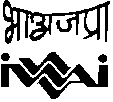  		 Hkkjrh; vUrnsZ’kh; tyekxZ izkf/kdj.k(iksrifjogu ea=ky;] Hkkjr ljdkj)INLAND WATERWAYS AUTHORITY OF INDIA(Ministry of Shipg, Govt. of India)P.O. -GULZHARBAGH, GAIGHAT, PATNA- 800007Tel (0612) 2930777, Fax (0612) 2630100Web site: http://iwai.nic.in , https://eprocure.gov.in/eprocure/app, E-mail: iwaiptn@rediffmail.com                    TENDER NO.:12- IWAI/ENGG/P/07/2015-16/E-TENDER- 04                               MONTH-JULY  YEAR- 2015NIT PUBLISHED IN NEWS PAPERNOTICE INVITING e -TENDER FOR ANNUAL REPAIR OF PT TILAK ON NW-1Tender No.12-IWAI/ENGG/P/07/15-16/e-Tender- 04/ PT TILAKInland Waterways Authority of India (IWAI) invites online tender for annual repairs of IWAI’s PT TILAK in two cover system from resourceful, reputed & experienced ship builder/repairer. Firm must have dry-docking and proper mooring facility for undertaking proposed work.Tender cost: 500/- Tenders can be downloaded from 28.07.2015 (10:30 hrs.) to 06.08.2015.  Last date of submission of bids is 06.08.2015 up to 15:30 hrs. and opening on 06.08.2015 at 16:00 hrs. For other details, terms & conditions please refer to websites https://eprocure.gov.in/eprocure/app, and www.iwai.nic.in. Date: 26.7.2015				           				              	       DirectorCONTENTSHkkjrh; vUrnsZ’kh; tyekxZ izkf/kdj.k(iksrifjogu ea=ky;]Hkkjr ljdkj) WATERWAYS  OF INDIA(Ministry of Shipg, Govt. of India)P.O. -GULZHARBAGH, GAIGHAT, PATNA-7         Tel (0612) 2930777, Fax (0612) 2630100Web site: http://iwai.nic.in , https://eprocure.gov.in/eprocure/app, E-mail: iwaiptn@rediffmail.comNOTICE INVITING e -TENDER FOR ANNUAL REPAIR OF PT TILAK ON NATIONAL WATERWAY-1Tender No. 12-IWAI/ENGG/P/07/15-16/e-Tender-041.	Inland Waterways Authority of India (IWAI) invites online tender in two cover system (cover I- Technical Bid and Cover II-Price Bid) from resourceful, reputed & experienced ship builder/repairer having completed successfully dry-docking and annual repair of dredgers & other crafts.  Firm shall have facilities at their disposal for dry-docking & mooring on NW-1 and shall have necessary machineries, equipments, manpower to undertake annual repairs of IWAI’s TUG PT TILAK as per details given below. Interested bidders may download the bid document from IWAI’s website “http:\\www.iwai.nic.in” or CPP Portal website “https://eprocure.gov.in/eprocure/app”. The Bids will place online https://eprocure.gov.in/eprocure/app.2.	Estimated Cost of the work, EMD requirement and critical dates are as under:-3.	Bid shall be submitted online only at CPPP website https://eprocure.gov.in/eprocure/app.  Manual bids will not be accepted and rejected.4.	Applicant submitting the downloaded version shall pay Rs.500/-  (Rupees Five hundred only) towards the cost of tender/bid document through a non-refundable demand draft in favor of “IWAI FUND” payable at PATNA.5. 	Tender document will be available on abovementioned websites from 28/07/2015, 10:30 hrs (IST) onwards till 06/08/2015, 11:00 hrs (IST).  The amendment /clarification, if any, to the document will be available on the above website. A signed declaration stating that  no  alteration  has  been  made  in  any  form  in  the  downloaded  tender document is to be submitted by the bidder along with his bid, without which the bid is liable for rejection.6.	Tenderer shall agree to the terms & conditions of the tender and submit the tender online duly signed on each page for agreeing the same. The signed copy of the online submitted bid and relevant documents shall be submitted by the bidder along with original demand draft towards cost of tender document and Earnest Money Deposit before the opening date and time to the Director, Inland Waterways Authority of India, Gaighat, P.O. Gulzarbagh, Patna-800007 (Bihar). Tender shall be liable for rejection for any delay in submission of original demand draft, signed hard copy of their online submitted bid and other relevant documents for any reason whatsoever.  Delay in transit, postage, etc will not be considered. 7.	Eligibility Criteria  	The tenderer shall meet the following pre-qualification criteria:The tenderer shall have Ship Building/Repairing facilities/proper infrastructure for repair of vessels etc, registered with any Port of India, MES, IWT Wing of Indian Army, BSF or any other Central Government Department involved in the field of inland vessels or non-registered contractors having credible past experience of working with similar work.Tenderer shall be income tax assess and shall submit photocopy of PAN issued by the Income Tax Department. The average annual financial turnover during last three years ending 31st March 2014 should be at least 30% of the cost of the work Experience of having successfully completed similar nature of works like dry dock repair and afloat repair of inland vessels during last 7 years ending last day of month previous to the one in which this tender is invited should be either of following:three similar works costing not less than 40% of the estimated cost, ortwo similar works costing not less than 50% of the estimated cost, orone similar works costing not less than 80% of the estimated cost.Photocopies of successful work done/completion certificates issued by their respective clients shall be submitted.Tenderer shall have ownership/availability of Dry-dock / afloat facility for undertaking this work. Proof of ownership/availability of Dry-dock / afloat facility and its locations along with details of vessels built/ dry-docked / repair at the dock during last 3 years shall be submitted.  In case, the bidder do not have their own dry-dock, a certificate regarding its availability to suit the completion time and its locations along with details of vessels built/ dry-docked / repair at the dock during last 3 years. In case, the bidder do not have their own dry-dock, a certificate regarding its availability to suit the completion time, shall be obtained and submitted from the owner of the such dry dock whose facilities are proposed to be hired/leased for this particular tender.Tenderer should have the firm’s registration certificate, Provident Fund, ESI & Service Tax registration issued by concerned authority. Copies of all such registration certificate, PF, ESI & Service Tax registration issued by concerned authority shall be submitted.Tenderer shall be financial solvent and a valid certificate of solvency from nationalized/scheduled bank included in the second schedule of RBI Act for not less than 30% of estimated cost. viii) The tenderer shall submit required Earnest Money Deposit (EMD) in the form of demand draft in favour of ‘IWAI Fund’ from any nationalized/scheduled bank payable at Patna.  ix) The tenderer shall be Income Tax assessment and shall submit the Audited Balance Sheet for the       last three years. x) Bank detail & cancelled cheque to be submitted for return of EMD/SD as required.The firm may quote for work of indicated above and completed bids as per terms & conditions   mentioned in the tender document should be online submission at           https://eprocure.gov.in/eprocure/app by 15:30 hrs on 06/08/2015 and bid will be opened on 06/08/2015 at 16:00 hrs.9. 		IWAI reserves the right to issue of work order for work of dry dock and afloat repair and firm has to complete the works accordingly. 10.	IWAI reserves the right to accept or reject any or all bids without assigning any reason and no   correspondences shall be entertained in this regard.  11.	FOR SPECIAL ATTENTIONALL TENDERERS ARE CAUTIONED THAT TENDERS CONTAINING ANY DEVIATION WHATSOEVER FROM THE TERMS AND CONDITIONS, SPECIFICATIONS AS CONTAINED IN THE TENDER DOCUMENTS ARE LIABLE TO BE REJECTED AS NON-RESPONSIVE.THE TENDER SHALL BE SUBMITTED ONLINE IN TWO BID FORMAT, THE FIRST PART i.e.” TECHNICAL BID” SHOULD CONTAIN THE SCANNED COPY of ENTIRE TENDER DOCUMENT DULY SIGNED IN ALL PLACES, DETAILS OF DRY DOCK/WORKSHOP/AFLOAT REPAIR FACILITIES, DETAILS OF MACHINERIES, TECHNICAL MANPOWER, WORK SCHEDULE, BAR CHART, AND EARNEST MONEY DEPOSIT ONLY BUT NOT THE PRICE BID. SECOND PART i.e.” FINANCIAL BID” SHALL CONTAIN ONLY THE RATES OF THE ITEM OF WORK AS IN SCHEDULE A THESE.PRICE BID (BOQ OF ANNUAL REPAIR OF PT TILAK) AS PER FORMAT PROVIDED ALONG WITH THIS TENDER.EACH BID SHALL BE SUBMITTED IN ONLINE SEPARATE COVERS SUPERSCRIBING AS “TECHNICAL BID” AND “FINANCIAL BID”. 12.	Earnest Money Deposit (EMD) must accompany each tender and tender not accompanied by the EMD shall be rejected as NON-RESPONSIVE. The EMD for an amount as specified above for each vessel shall be submitted in the technical bid.13.	OPENING OF TENDERS & EVALUATIONTenders will be opened online by the tender evaluation committee at IWAI, P.O-Gulzarbagh, Gaighat, Patna-7 at 16:00 hrs on 06th August, 2015 in the presence of representative of the tenders who choose to remain present.After the online opening of the tenders, the first part i.e. Technical bid will be   evaluated by the Tender Evaluation Committee as constituted by the Authority. The second part i.e. Price bid will be opened online by the same T.E.C. only for those tenderers who become technically qualified after the evaluation of technical on a suitable date.14.	TENDER VALIDITY PERIOD    The tender shall remain valid for a period not less than 90 days after the                                                                      date of opening of tenders.Tenderer must read “Information & Instruction for Tenders” and be satisfy himself in respect to scope and the situation of works or any issue as related to the work as considered necessary before submission of his tender. 15.	The authority shall have the right to reject any or all the tenders without assigning any reason and will not be bound to accept the lowest or any other offer.                               DIRECTORInstructions to the Contractors / Bidders for the e-submission of the bids online through the Central Public Procurement Portal for e-procurement https://eprocure.gov.in/eprocure/appPossession of valid Digital Signature Certificate (DSC) and enrollment/registration of the contractors/bidders on the e-procurement/e-tender portal is a prerequisite for e-tendering. Bidder should do the enrollment in the e-Procurement site using the https://eprocure.gov.in/eprocure/app option available on the home page. Portal enrollment is generally free of charge. During enrollment/registration, the bidders should provide the correct/true information including valid email-id. All the correspondence shall be made directly with the contractors/bidders through email-id provided.Bidder need to login to the site thro’ their user ID/ password chosen during enrollment/registration.Then the Digital Signature Certificate  (Class II or Class III Certificates with signing key usage) issued by SIFY/TCS/nCode/e-Mudra or any Certifying Authority recognized by CCA India on e-Token/Smart Card, should be registered.The DSC that is registered only should be used by the bidder and should ensure safety of the same.Contractor/Bidder may go through the tenders published on the site and download the required tender documents/schedules for the tenders he/she is interested.After downloading / getting the tender document/schedules, the Bidder should go thro’ them carefully and then submit the documents as asked. If there are any clarifications, this may be obtained online thro’ the tender site, or thro’ the contact details. Bidder should take into account of the corrigendum published before submitting the bids online.Bidder then logs in to the site through the secured log in by giving the user id/ password chosen during enrolment/registration and then by giving the password of the e-Token/Smart Card to access DSC.Bidder selects the tender which he/she is interested in by using the search option & then moves it to the ‘my favourites’ folder.From the favourite’s folder, he selects the tender to view all the details indicated.It is construed that the bidder has read all the terms and conditions before submitting their offer. Bidder should go through the tender schedules carefully and upload the documents as asked, otherwise, the bid will be rejected.Bidder, in advance, should get ready the bid documents to be submitted as indicated in the tender document/schedule and generally, they can be in PDF/xls/rar/jpg/dwf formats. If there is more than one document, they can be clubbed together and can be provided in the requested format. Each document to be uploaded through online for the tenders should be less than 2 MB. If any document is more than 2MB, it can be reduced through zip/rar and the same can be uploaded, if permitted. If there are any clarifications, this may be obtained through the site, or during the pre-bid meeting if any. Bidder should take into account the corrigendum published from time to time before submitting the online bids.The Bidders can update well in advance, the documents such as certificates, annual report details etc., under My Space option and these can be selected as per tender requirements and then send along with bid documents during bid submission. This will facilitate the bid submission process faster by reducing upload time of bids.Bidder should submit the Tender Fee/ EMD as specified in the tender. The original payment instruments should be posted/couriered/given in person to the Tender Inviting Authority within the due date as mentioned in this tender document. Scanned copy of the instrument should be uploaded as part of the offer, if asked for. While submitting the bids online, the bidder reads the terms & conditions and accepts the same to proceed further to submit the bid packets.The bidder has to select the payment option as offline to pay the Tender Fee/ EMD as applicable and enter details of the instruments.The details of the DD/any other accepted instrument, physically sent, should tally with the details available in the scanned copy and the data entered during bid submission time. Otherwise submitted bid will not be acceptable.The bidder has to digitally sign and upload the required bid documents one by one as indicated. Bidders to note that the very act of using DSC for downloading the bids and uploading their offers shall be deemed to be a confirmation that they have read all sections and pages of the bid document including General conditions of contract without any exception and have understood the entire document and are clear about the requirements of the tender requirements.The bidder has to upload the relevant files required as indicated in the cover content. In case of any irrelevant files, the bid will be rejected.If the price bid format is provided in a spread sheet file like BoQ_xxxx.xls, the rates offered should be entered in the allotted space only and uploaded after filling the relevant columns. The Price Bid/BOQ template must not be modified/replaced by the bidder, else the bid submitted is liable to be rejected for this tender.The bidders are requested to submit the bids through online e-tendering system to the Tender Inviting Authority (TIA) well before the bid submission end date & time (as per Server System Clock). The TIA will not be held responsible for any sort of delay or the difficulties faced during the submission of bids online by the bidders at the eleventh hour.After the bid submission, the acknowledgement number, given by the e-tendering system should be printed by the bidder and kept as a record of evidence for online submission of bid for the particular tender and will also act as an entry pass to participate in the bid opening date.The bidder should ensure/see that the bid documents submitted should be free from virus and if the documents could not be opened, due to virus, during tender opening, the bid is likely/liable to be rejected. The time settings fixed in the server side & displayed at the top of the tender site, will be valid for all actions of requesting, bid submission, bid opening etc., in the e-tender system. The bidders should follow this time during bid submission. All the data being entered by the bidders would be encrypted using PKI encryption techniques to ensure the secrecy of the data. The data entered will not viewable by unauthorized persons during bid submission & not be viewable by any one until the time of bid opening. Any bid document that is uploaded to the server is subjected to symmetric encryption using asystem generated symmetric key. Further this key is subjected to asymmetric encryption using buyers/bid opener’s public keys. Overall, the uploaded tender documents become readable only after the tender opening by the authorized bid openers. The confidentiality of the bids is maintained since the secured Socket Layer 128 bit encryption technology is used. Data storage encryption of sensitive fields is done. The bidder should logout of the tendering system using the normal logout option available at the                  top right hand corner and not by selecting the (X) exit option in the browser. For any queries regarding e-tendering process , the bidders are requested to contact through the modes given below:              In person: Director IWAI, PatnaContact Telephone Numbers: 0612-2930777 Fax No. 0612-2630100E-mail: iwaiptn@rediffmail.com TENDER FORMTo,The DirectorInland Waterways Authority of IndiaP.O-Gulzarbagh, Gaighat, Patna-800007 Bihar, IndiaName of Work: Annual repair of  PT TILAK on NW-11. 	Having visited the site and examined the information and instructions for  submission of tender, general conditions of contract, Special Condition of contracts, Technical, General and Detailed specification, Schedules and Bill of Quantities, agreement etc for the above named works, I/We hereby tender for execution of the works referred to in the tender documents in conformity with the said Conditions of Contract, Specifications, Schedule of quantities for the sum as stated in Bill of quantities of this tender Document or such other sum as may be ascertained in accordance with the said conditions of contract. 2.   I/We undertake to complete and deliver the whole of the works comprised in the Contract within the time as stated in the tender and also in accordance in all respects with the specifications, designs, drawings and instructions as mentioned in the tender documents. A sum of Rs…………….   (Rupees ……………………….) only is hereby enclosed in form of Demand Draft drawn on a Nationalized/Schedule Bank as Earnest Money Deposit.I/ We agree to abide by this tender. I/ We agree to keep the tender open for a period of 90 days from the date of opening of price bids or extension thereto as required by the IWAI and not to make any modifications in its terms and conditions.I/ We agree, if I/ we fail to keep the validity of the tender open as aforesaid or I/ we make any modifications in the terms and conditions of my/ our tender if I/ We fail to commence the execution of the works as above, I/ We shall become liable for forfeiture of my/ our Earnest money, as aforesaid and IWAI shall without any prejudice to another right or remedy, be at the liberty to forfeit the said Earnest Money absolutely otherwise the said earnest money shall be retained by IWAI towards part of security deposit to execute all the works referred to in the tender documents upon the terms and conditions contained or referred to therein and to carry out such deviations as may be ordered. Should this tender be accepted, I/ We agree to abide by and fulfill all the terms and conditions and provisions of this tender. No interest is payable on earnest money deposit and/ or security deposit. I/ We have independently considered the amount of Liquidated Damages shown in the tender hereto and agree that it represents a fair estimate of the loss likely to be suffered by IWAI in the event of works not being completed in time. If this tender is accepted, I/ We undertake to enter into execute at my/ our cost when called upon by the employer to do so, a contract agreement in the prescribed form. Unless and until a formal Agreement is prepared and executed this tender together with your written acceptance thereto shall constitute a binding contract.If my/our tender is accepted, I/We am/are to be jointly and severely responsible for the due performance of the Contract. I/We also declare that the firm has not been banned or blacklisted by any Govt. or its department or any Quasi Govt. agency or Public Sector Undertaking. I/ We understand that you are not bound to accept the lowest or any tender you may receive and may reject all or any tender without assigning any reason. I/We certify that the tender submitted by me, us is strictly in accordance with the terms, conditions, specifications etc. as contained in the tender document, and it is further certified that it does not contain any deviation to the aforesaid documents. I/We certify that I/we am/are familiar with all general and special laws, Acts, Ordinance, Rules & Regulation of the Municipalities, District, State and Central Government that may affect the work, its performance or personnel employed therein or environment. I/We confirm that all statements documents, information submitted/given with this tender or in support of tender is/are true, genuine, authentic, legitimate, true and valid and nothing has been concealed/ distorted. I agree that at any time before award of work or after award to selected/successful bidder in case any of these statement document, information is/are found incorrect, false, willful misrepresentation or omission of facts or submission of false/forged documents, concealed or distorted the EMD/Security deposit submitted by me/us shall be forfeited by IWAI.     It is certified that all information given in the tender is true and nothing has been concealed/ distorted as confirmed above and If at any time, it is found to have concealed/ distorted any material/spares as mentioned above I/we am/are agreeable for summarily termination of contract by IWAI. Date ………………..	Signature …………………Name …………………….Designation ………………                          duly authorized to sign & submit tender for an on behalf of                                                              (Name and address of firm)              							M/s ………………………………   Witness :					Telephone nos……….…..…………FAX No…………...Signature…………………….. Name : ………………………….Occupation ………………………..Address …………………………..Telephone nos.SCHEDULE ‘A’DETAILS OF DRY DOCK/BLOCKING FACILITY / MACHINERY/ EQUIPMENT/ INFRASTRUCTURE AVAILABLE WITH THE BIDDER/INTENDED FOR UNDERTAKING THE PROPOSED WORK FOR ANNUAL REPAIR OF PT TILAK.Signature of the TendererSCHEDULE ‘B’PROPOSED WORK PROGRAM FOR ANNUAL REPAIR OF PT TILAK.SCHEDULE ‘C’DETAILS OF PLANT, TOOLS MACHINERY, DRY-DOCK & EQUIPMENTS AVAILABLE WITH THE CONTRACTOR FOR DEPLOYMENT FOR THE WORK, PAST EXPERIENCE, AVAILABILITY OF TECHNICAL MANPOWER, FINANCIAL CAPACITY ETC.(To be furnished in Tender)A.    INFRASTRUCTUREB.   INFORMATION ON PAST EXPERIENCEC.  Technical/Supervisory persons both skilled and non skilled.D.   FINANCIAL CAPACITY. 1. Summary of assets and liabilities on basis of audited financial statement of last one year may be supplied. If available copies of audited financial statements may be submitted.E.  Name & address of the commercial bank providing financial assistance:F. Any other information if available to establish financial credibility may also be submitted.WARRANTY FORMM/s………………………………………………………..…………. having registered office at…………………………………………………………………………….. (here in after referred to as the contractor) having carefully studied all the documents, specifications, designs, drawings etc. pertaining to the contract for works required for the work of …………………………………………………………………………..and the local and site conditions and having under taken to execute the said works.DO HEREBY WARRANT THAT    1. 	The contractor is familiar with all requirements of the contract.2. 	The contractor has investigated the site and satisfied himself regarding the character of the work and local conditions that may affect the work or its performance.3. 	The contractor is satisfied that the work can be performed and completed as required in the contract.4.	The contractor accepts all risks directly or indirectly, connected with the performance of the contract.5. 	The contractor has no collusion with other contractors, with any of the men of the Engineer In-Charge or with any other person in the Authority to execute the said works according to the terms and conditions of the said contract.6. 	The contract has not been influenced by any statement or promise of the Authority or Engineer-In-Charge but only by the contract documents.7. 	The contractor is financially solvent.8. 	The contractor is experienced and competent to perform the contract to satisfaction of the Engineer In-Charge.9. 	The statement submitted by the contractor is true.10.	The contractor is familiar with all general and special laws, Acts, Ordinance, and Rules & Regulation of the Municipalities, District, State and Central Government that may affect the works, its performance or personnel employed therein or environment.        For and on behalf of the contractor Signature:    Date:………………			                              Name:……………………..PART-I  INFORMATION & INSTRUCTIONS FOR TENDERERSCONTENTS1. GENERAL.2. EARNEST MONEY DEPOSIT.3. BIDDING PROCEDURE.4. VALIDITY OFFER.INFORMATION AND INSTRUCTIONS FOR TENDERERS1. 	GENERAL:1.1 	The detail of the work to be carried out and its scope are given in the “Technical Specifications” of these documents which also indicate a brief description of the work to be executed. The tenderers are advised to study the same carefully before tendering and they shall be deemed to have fully acquainted themselves with the same.1.2 	The tenderers in their own interest are also advised to inspect and examine the vessel and satisfy themselves before submitting their tenders, in respect of the site conditions including but not restricting to the following which may influence or affect the work or cost thereof under the contract. Site conditions including access to the site, existing and required roads and other means of transport/ communication for use by him in connection with the work.Requirement and availability of land and other facilities for his enabling works, colonies, stores & workshop etc.Ground conditions including those bearing upon transportation, disposal, handing and storage of materials required for the work or obtained there from.Source of extent of availability of suitable materials including water and labour (Sr technical, technical, Skilled & unskilled) etc. required for work and Laws and Regulations governing their use and employment.Geological, meteorological, topographical, hydrological, morphological and other general features of the site and its surroundings as are pertaining to and needed for the performance of the work.The type of equipment and facilities needed, preliminary to/for and in the performance of the work andAll other information pertaining to and needed for the work including information as to the risks, contingencies and other circumstances which may influence or affect the work or the cost thereof under this contract.1.3    	The tenderer should note that information, if any, in regard to the work site and local conditions as contained in this tender document except for the material agreed to be supplied by the Authority, has been given merely to assist the tenderer and is not warranted to be completed.1.4 	The tenderers shall note and bear in mind that the Authority shall bear no responsibility for the lack of acquaintance with site condition, system etc. or any information relating thereto on their part. The consequence of the lack of any knowledge aforesaid, on the part of the tenderers shall be at their risk and cost and no charges or claims whatsoever consequent upon the lack of any information, knowledge or understanding shall be entertained or payable by the Authority.     1.5 	Immediately upon receipt of the tender documents from the Authority, all the tenderers are urged to submit a written request at least two days prior to the date fixed for pro tender conference to the Engineer-In-Charge issuing the tender enquiry on matters where clarifications or additional information is desired, if needed.1.6   	The tender shall be submitted in the prescribed form and the same shall be signed in all pages and in all copies properly as laid down hereunder:If the tender is submitted by an individual or a proprietary firm, it shall be signed by the proprietor above his full name and full name of his firm with its current business address.If the tender is submitted by a firm in partnership, it shall be signed by all the partners of the firm above their full names and current business address(s) or by a partner holding the power of attorney for the firm by signing the tender in which case a certified copy of the power of attorney shall accompany the tender.  A certified copy of the partnership deed and current business address of all the partners of the firm shall also accompany the tenders.If the tender is submitted by a limited company or limited corporation, it shall be signed by a duly authorized person holding the power of attorney for signing the tender in which case a certified copy of the power of attorney shall accompany the tender.  Such limited company or corporation may be required to furnish satisfactory evidence of its existence before the contract is awarded.All witness and sureties shall be persons of status and their full names, occupations and address shall be stated below their signatures. All signatures affixed in each page in the tender will be dated.The tenderer or tenderer who himself / themselves has/have tendered for the same works shall not be a witness. Failure to observe this condition shall render invalid and liable to rejection.1.7       The tenderer shall furnish with his tender:The details of construction plant, equipments and machinery / infrastructure, docking / blocking facilities, workshop facility and its planning schedule in the format as enclosed with this tender document.Details of technical and supervisory personnel already employed by tenderer which he   proposes to utilize for this work and such other personnel which he proposes to employ further for this work.Relevant information on the capacity; financial resources and experience about himself.2.0 a)	Earnest money deposit @2% of the estimated value must accompany the tender in favour of “Inland Waterways Authority of India Fund” in the shape of a account payee demand draft on any Nationalized Bank or Schedule Bank of India, Payable at PATNA.b)  Tenders not accompanied by Earnest Money Deposit shall be rejected. If during the tender validity period the tenderer withdraw his tender the Earnest Money Deposit shall be forfeited.c)   The Earnest Money Deposit shall be refunded to the unsuccessful tenderers within 15 days from the award of work to the qualified bidder.d)   Interest shall not be paid on Earnest Money Deposit.e)  If any contractor / tenderer withdraws his tender within the validity period or makes any modifications in the terms and conditions of the tender which are not acceptable to IWAI then IWAI without prejudice to any other right or remedy, be at liberty to forfeit the EMD.2.1     In the case of a successful tenderer, the EMD shall be forfeited on the following grounds:-a)  If the tenderer fails to sign the contract in accordance with clause 3 of conditions of contract on receipt of award of work.ORb)   If the tenderer fails to furnish the security deposit in accordance with clause 3 of general conditions of contract.2.2    	The rates shall be written both in words and in figures. Tenderer shall also show the total of each item, the total of each schedule and the grand total of the whole contract. Corrections, if any, shall be made by crossing out, initializing, dating and rewriting In case of conflict between the figures and words in the rates, the later shall prevail.2.3     	The Authority shall have the right of rejecting all or any of the tenders and shall not be bound to accept the lowest or any tender or to give any reasons for their decision.2.4	The Tender Evaluation Committee (TEC) shall open the tenders in the presence of tenderers who may be present at the time of opening. If any of the tenderer or his agent is not present at the time of opening f the tender, the TEC shall on opening of the tenders of the absentee tenderer, prepare a statement of the attested and unattested corrections in the tender over his signature. Such a list shall then be binding on the absentee tenderer.2.5	The tenderer shall not be entitled during the period of validity of their offer, without the written consent of the Authority to revoke or withdraw their tenders or vary in any respect the tender given or any term thereof.  In case of a tenderer revoking or withdrawing his tender or varying any terms in regard thereof without the consent of the Authority in writing, his earnest money paid along with the tender shall be forfeited.2.6	The “Notice Inviting Tender” and this “Information and Instruction for Tenderers” shall form the part of the Tender Document.2.7	BANNED OR DELISTED CONTRACTORSThe bidder shall give a declaration that they have not been banned or de-listed by any Govt. or Quasi Govt. agency or Public Sector Undertaking (PSU).If the bidder has been banned by any Govt. or quasi Govt. Agency or PSU, this fact must be clearly stated and it may not be a cause of disqualifying the firm.  If the declaration is not given, the bids shall be rejected as non-responsive.INSTRUCTIONS FOR SUBMISSION OF BID All covering letters and information to be included in the bid shall be submitted along with the bid itself. This tender schedule is only for the work of “Annual repair of PT TILAK at Kolkata/ Howrah.”3.3 	Tender should be submitted in two covers viz. separate sealed Envelope-1  and Envelope-2 duly super scribing clearly the name of the work “Annual repair of PT TILAK.” and the note TENDERS TO BE OPENED BY THE ADDRESSEE ONLY” written prominently. Further, envelope containing each part shall be superscripted as under:COVER-1i)	Scanned Copy of the entire tender duly signed except Schedule ‘IV’-A     (Financial –Bid),declaration of not banned or de-listed  by any Govt. or Quasi Govt. agency or Public Sector Undertaking(PSU) and a  signed  declaration stating  that  no  alteration  has  been  made  in  any  form  in  the  downloaded  tender document.	ii)	Scanned copy of Tender Cost & EMD Demand Draft as prescribed.iii)	Scanned copy of PAN CARD & solvency certificate issued by Nationalized Bank for minimum 30% of Estimated Cost, experience of having successfully completed similar nature of works (last three year).iv)	Scanned copy of Details as sought from the tenderer as in schedule- A & B & C.v)	Bio-data of key personnel & infrastructure, financial condition etc. as in Schedule -C.vi)	Scanned copy of Registration certificate with the labour commissioner, EPF / ESI and service tax evidence.vii) 	The necessary certificate from concern Authority in the name of firm about place for dry-docking& mooring facility.Experience certificate for similar repair/ manufacturing of CSD.Letter of Authority for signing and negotiation of tender (as the case may be).Audited balance sheets along with turnover, profit and loss account for the last 3 years.Bar chart for carrying out the Annual repair of PT TILAK.The firm shall give a declaration that they have not been submitted or given any false certificate/ documents/ statement with this bid and in case of so far, the bid shall be cancelled by Engineer In charge without any notice or prior information. Also EMD shall not be returned to the bidder. COVER-2:i)	The second cover should contain the financial bid of the tender. Price Bid (BOQ for the Annual repair of PT TILAK) as per format provided along with this tender.ii)	The second cover i.e. Price Bid will be summarily rejected if the requisite details are not submitted in the “Technical Bid” 1st cover and the firm not found suitable / capable for conducting the work. The Authority also reserves the right not to open the Price Bid of any one or all the tenderers without assigning any reason what so ever. 4.	 VALIDITY OF PRICES:The tenderer shall quote the rates for various categories in the prescribed Sl-1 and Sl-2. The rates quoted shall be firm and shall be kept valid for at least 90 days from the last date of submission of the tender.PART-IIGENERAL CONDITIONS OF CONTRACTCONTENTSCLAUSE - 1		DEFINITONSCLAUSE -2 		INTERPRETATIONSCLAUSE - 3		SECURITY DEPOSIT FOR PERFORMENCECLAUSE - 4		REFUND OF SECURITY DEPOSITCLAUSE - 5		SUUFFICIENCY OF TENDERCLAUSE - 6		CONTRACT DOCUMENTSCLAUSE -7		DISCREPANCIES AND ADJUSTMENT OF ERRORS CLAUSE - 8	DUTIES AND POWES OF ENGINEER IN CHARGE’S REPRESENTATIVECLAUSE - 9		ASSIGNMENTS AND SUB LETTINGCLAUSE - 10		FACILITIES TO OTHER CONTRACTORSCLAUSE - 11		CHANGE IN CONSTITUTIONCLAUSE -12		COMMENCEMENT OF WORK CLAUSE - 13	WORKS TO BE CARRIED OUT IN ACCORDANCE WITH SPECIFICATION DRAWING AND ORDERS ETC.CLAUSE - 14		SETTING OUT THE WORKSCLAUSE -15		URGENT WORKS CLAUSE - 16		DEVIATIONSCLAUSE - 17		CONTRACTORS SUPERVISIONCLAUSE -18		INSTRUCTIONS AND NOTICE CLAUSE -19		PLANTS AND EQUIPMENT CLAUSE -20		PATENT RIGHTS CLAUSE -21		MATERIALS CLAUSE -22		LAWS GOVERNING THE CONTRACTCLAUSE -23		WATCHING AND LIGHTING CLAUSE -24		WORK DURING NIGHT OR ON SUNDAYS AND HOLIDAYS CLAUSE -25		LABOUR CLAUSE -26	MATERIALS OBTAINED FROM EXCAVATION AND TREASURE TROVE, FOSSILS ETC. CLAUSE -27		FORCE MAJEURE CLAUSE -28	LIABILITIES FOR DAMAGE, DEFECTS OR IMPERFACTIONS AND RECTIFICATION THEREOF CLAUSE -29		CONTRACTOR’S LIABILITY AND INSURANCECLAUSE -30		SUSPENSIONS OF WORKS CLAUSE -31	FORE CLOSURE OF CONTRACT IN FULL OR IN PART DUE TO ABANDONMENT OR REDUCTION IN SCOPE OF WORK CLAUSE -32		TERMINATION OF CONTRACT ON DEATH CLAUSE -33	CORRUPT PRACTICE & TERMINATION OF CONTRACT IN FULL OR IN PART CLAUSE -34		COMPLETION TIME AND EXTENSIONS CLAUSE -35 	             COMPENSATION FOR DELAYCLAUSE -36		LIQUIDATED DAMAGES CLAUSE -37		INSPECTIONS AND APPROVAL CLAUSE -38		COMPLETION CERTIFICATE CLAUSE -39		DEFECT LIABILITY PERIODS CLAUSE -40		MEASUREMENTS CLAUSE -41		PAYMENTS ON ACOUNT CLAUSE -42		TAXES, DUTIES AND LEVIES ETCCLAUSE -43		TAX DEDUCTION AT SOURCECLAUSE -44		PAYMENTS ON FINAL BILL CLAUSE -45		OVER PAYMENTS AND UNDER PAYMENTS CLAUSE -46		CONTRACT MATTER TO BE TREATED AS CONFIDENTIAL CLAUSE -47		FINALITY CLAUSES CLAUSE -48	SUMS PAYABLE BY WAY OF COMPENSATION TO BE CONSIDERED IS REASONABLE WITHOUT PREFERENCE TO ACTUAL LOSS CLAUSE -49		ABRITRATION 	  	     	          PART-II             GENERAL CONDITIONS OF CONTRACTCLAUSE - 1		DEFINITONSIn the contract, the following words & expressions shall, unless context otherwise requires, have the meaning thereby respectively assigned to them:Contract: means the documents forming the tender and acceptance thereof and the formal agreement executed between the competent authority on behalf of the Chairman, Inland Waterways Authority of India and the contractor, together within the documents referred to therein including these conditions, the specifications, designs, drawings and instructions issued from time to time by the Engineer-in-charge and all these documents taken together shall be deemed to form one contract and shall be complementary to one anotherii)	Contract sum:  means the amount arrived at by multiplying the quantity shown in the schedule of quantities by the respective category rates as allowed.iii)	Contractor: means the successful tenderer who is awarded the contract to perform the work covered under the tender documents and shall be deemed to include the contractor’s successors, executors, representatives or assign approved by the Engineer-in-charge.iv) 	Employer means the Chairman, Inland Waterways Authority of India and his successors.v)	Authority: means the Inland Waterways Authority of India.  (IWAI) having its office at A – 13, Sector – 1, Noida (U.P.) and includes therein legal representatives, successors and assigns.v)	Day: means a calendar day beginning and ending at mid-night.vi)	Drawings: means the drawing referred to in the specifications and or appended with the tender document, any modifications of such drawings approved in writing by the Engineer In Charge and shall also include drawings issued for actual execution of the work time to time by the Engineer In Charge.vii)	Chairman: means Chairman of Inland Waterways Authority of India.viii)	Engineer-In-Charge: means the Officer nominated by the Authority to sign or cause to sign the Contract Agreement on behalf of the and/or the Engineering Officer appointed by the IWAI or its duly authorized representative to direct, supervise and be In-charge of the works for the purpose of this contract.ix)	Chief Engineer: means the Chief Engineer of the Authority as the case may be.x)	Director: means the Director of the Authority, as the case may be.xi)	Deputy Director: means the Deputy Director of the Authority as the case may be.xii)	 Assistant Director: means the Asstt. Director of the Authority as the case may be.xiii) 	Work Order: Means a letter from the Engineer-in-charge conveying the acceptance of tender/offer subject to such reservations as may have been stated therein.xiv) 	Month: means the one Calendar month.xv) 	Site: means the land and / or other places through which the works are to be executed.xvi) 	Vessel: means the vessel/craft belonging to the Authority for carrying out the work.xvii) 	Urgent works: means any urgent nature which in the opinion of the Engineer-in-charge become necessary at the time of execution and / or during the progress of work to obviate any risk or accident for failure or to obviate any risk of damage to the vessel structure, or required to accelerate the progress of work or which becomes necessary for security or for any other reason the Engineer-in-charge may deem expedient.xviii) 	Week: means seven consecutive calendar days.xix) 	Work/works: means work/works to be executed in accordance with the contract.xx)	Schedules referred to in these conditions shall mean the relevant schedules annexed to the tender papers or the standard schedule of rates of the govt. mentioned with the amendments thereto issued up to the date of receipt of the tender. xxi)	District specifications mean the specifications followed by the State Government in the area where the work is to be executed. xxii)	Tendered value means the value of the entire work as stipulated in the letter of award. CLAUSE: 2 		Interpretations2.1	Words imparting the singular only shall also include the plural; he includes she and vice-versa unless this is repugnant to the context.2.2  	Heading and marginal notes in these    conditions shall not be deemed to form part thereof or be taken into consideration in the interpretation of construction thereof of the contract.CLAUSE: 3		 Security Deposit for Performance 3.1.	The contractor   whose tender is accepted has to enter into an agreement with IWAI and will be required to furnish by way of Security Deposit for the due fulfillment of the contract, such sum as will amount to 10 % of the contract value subject to a maximum value of Rs 5 lakhs or equivalent. The Security amount will be accepted only in the form of crossed Demand Draft on any Nationalized Bank or Scheduled Bank of India or any other internationally reputed bank, in favor of Inland Waterways Authority of India, Fund, payable at Patna.3.2	The Security Deposit thus collected from the contractor will be returned only after satisfactory completion of the work. The Security money shall be deposited within 15 days of award of work. In case of successful tenderer, the earnest money deposited shall be a part of the security deposit.  Hence the successful bidder shall have to deposit the balance amount so that the total amount, including the earnest money deposit forms the total security deposit.  Interest will not be paid on security deposit.3.3	If the contractor having been called upon by the Authority to furnish the security fails to do so within the specified period, the EMD submitted by the contractor shall be forfeited. It shall be lawful for the Authority:i)	To recover the amount of such security deposit by deducting the amount from the pending bills of the contractor under the contract or any other contract with the authority.Or ii)	To cancel the contract or any part thereof and to carry out the work or authorize to carry out the work at the risk and cost of the contractor.3.4	No claim shall eligible against the Authority either in respect of interest or any depreciation in value of any security.3.5	If the contractor neglects to observe or fails to perform any of his obligations under the contract, it shall be lawful for the Authority to forfeit either in whole or in part, the security deposit furnished by the contractor. However, if the contractor duly performs and completes the contract in all respects and presents in absolute "NO DEMAND CERTIFICATE” in the prescribed form, the Chairman shall refund the security deposit to the contractor after deduction of cost and expenses that the Authority may have incurred and other money including all losses and damages which the Authority is entitled to recover from the Contractor.3.6	In case of delay in the progress of work, the Engineer- in-Charge shall issue to the contractor a memo in writing pointing out the delay in progress and calling upon the contractor to explain the causes for the delay within 3 days of receipt of the memo and 10 days from issuance of memo whichever is earlier. If the Engineer-in-Charge is not satisfied with the explanations offered, he may forfeit the security deposit and / or withhold payment of pending bills in whole or in part and/or get the measures of rectification of progress of work accelerated to the pre-defined level at the risk and cost of the contractor.3.7 	All compensation or other sums of money payable by the contractor under the terms of the contract or any other contract or on any other account whatsoever, may be deducted from or paid by the sale of a sufficient part of his security or from the interest arising there from or from any sums which may be due or may become due to the contractor by the Authority on any account whatsoever. Also in the event of the contractor’s security deposit being reduced by reasons of such deductions or sale, as aforesaid the contractor shall, within 14 days of receipt of notice of demand from the Engineer-in-Charge make good the deficit in his security deposit.CLAUSE: 4		 REFUND OF SECURITY DEPOSIT	The security deposit less any amount due shall, on demand, be returned to the contractor  on the expiry of the defects liability period or on  payment of the amount of the final bill payable in accordance with clause 43, whichever is later, provided the engineer-in-charge is satisfied that there is no demand outstanding against the contractor.CLAUSE: 5		 Sufficiency of Tender The   contractor shall be deemed to have satisfied himself before tendering as to the correctness and sufficiency of his tender for the works and of the rates quoted in the schedule of Quantities and Prices which shall (except as otherwise provided in the contract) cover all his obligations under the contract and all matters and things necessary for the proper execution and completion of the works in accordance with the provisions of the contract and its maintenance during execution of work.CLAUSE: 6		 Contract Documents  6.1	The language in which the contract documents shall be drawn up shall be English and if the said documents are written in more than one language, the language according to which the contract is to be constructed   and interpreted shall be English and designated as the ` Ruling Language.' 6.2	The Contractor shall be furnished free of charge two certified true copies of the contract documents. 6.3	One copy of the Contract Documents furnished   to the Contractor as aforesaid shall be kept by the Contractor on the Site in good order and the same shall at all reasonable time be available for inspection and use by the Engineer-in-Charge, his representatives or by other Inspecting officers of the Authority.6.4	None of these Documents shall be used by the Contractor for any purpose other than that of this contract.CLAUSE: 7	DISCREPANCIES AND ADJUSTMENT OF ERRORS 7.1	Detailed drawings shall be followed in preference to small-scale drawings and figured dimensions in preference to scaled dimensions.  The case of discrepancy between the Schedule of Quantities and prices, the Specifications and/ or the drawings, the following order of precedence shall be observed : -(a)	Description in the Schedule of Quantities and Prices.    (b) 	Relevant Specifications and Special Conditions, if any.(c)	Drawings.(d)	General Specifications. 7.2	The contractor shall study and compare the drawings, specifications and other relevant information given to him by the Engineer-in-Charge and shall report in writing to the Engineer-in-Charge any discrepancy and inconsistency which he notes. The decision of the Engineer-in-Charge regarding the true intent and meaning of the drawings and specifications shall be final and binding. 7.3	Any error in description, quantity or price in Schedule of Quantities and Prices or any omission there from shall not vitiate the Contract or release the Contractor from the execution of the whole or any part of the Works comprised therein according to drawings and specifications or from any of his obligations under the contract. 7.4	If on check there is difference in the amount worked out by contractor in the schedule of quantities and prices and General summary the same shall be adjusted in accordance with the following rules:(a)	In the event of error occurring in the amount column of schedule of quantities and prices as result of wrong multiplication of unit price and quantity, the unit price shall be regarded, as firm and multiplication shall be amended on the basis of the quoted price.(b)	All errors in totaling in the amount column and in carrying forward totals shall be corrected.(c)	The totals of various sections of schedule of quantities and price amended shall be carried over to the General Summary and the tendered sum amended accordingly.  The tendered sum so altered shall, for the purpose of tender, be substituted for the sum originally tendered and considered for acceptance instead of the original sum quoted by the tenderer.  Any rounding off of quantities or in sections of schedule of quantities and prices or in General summary by the tenderer shall be ignored.CLAUSE: 8	DUTIES AND POWERS OF ENGINEER-IN-CHARGE'S REPRESENTATIVE8.1		The duties of the representative of the Engineer-in-Charge are to watch and supervise the works and examine any materials / parts to be used or workmanship employed in connection with the works.8.2		The Engineer-in-Charge may, from time to time in writing, delegate to his representative any of the powers and authorities, vested in the Engineer-in- Charge and shall furnish to the contractor a copy of all such written delegation of powers and authorities. Any written instruction or written approval given by the representative of the Engineer-in-Charge to the contractor within the terms of such delegation shall bind the contractor and the Authority as though it has been given by the Engineer-in-Charge.8.3		Failure of the representative of the Engineer-in- Charge to disapprove any work or materials shall be without prejudice to the power of the Engineer-in- Charge thereafter to disapprove such work or materials and to order the pulling down removal or breaking up thereof. The contractor shall at his own expense again carry out such works as directed by the Engineer-in- Charge. 8.4	If the Contractor is dissatisfied with any decision of the representative of the Engineer-in-Charge, he will be entitled to refer the matter to the Engineer-in-Charge who shall thereupon confirm, reverse or vary such decision and the decision of the Engineer-in-Charge in this regard shall be final and binding on the contractorCLAUSE: 9		ASSIGNMENTS AND SUB-LETTINGThe Contractor shall not sub-let, transfer or assign the whole or any part of the work under the contract.  Provided that the Engineer-in-Charge may at his discretion, approve and authorize the Contractor to sub-let any part of the work, which in his opinion, is not substantial, after the contractor submits to him in writing the details of the part of the work(s) or trade proposed to be subject, to name of the sub-contractor thereof together with his past experience in the said work/trade and the letter of the proposed sub-contract. Nevertheless any such approval or authorization by the Engineer-in-Charge shall not relieve the contractor from his any or all liabilities, obligations, duties and responsibilities under the contract. The contractor shall also be fully responsible to the Authority for all the acts and omissions of the sub-contractor, his employees and agents or persons directly employed by the contractor. However, the employment of piece rate works shall not be construed as Sub-Letting.  CLAUSE: 10		 FACILITIES TO OTHER CONTRACTORSThe contractor shall, in accordance with the requirements of the work as decided by the Engineer-in- Charge, afford all reasonable facilities to other contractors engaged contemporaneously on separate contracts and for departmental labour and of any other agency properly authorized by Authority or statutory body which may be employed at the site for execution of any work not included in the contract which the Authority may enter into in connection with or ancillary to the works.  In all matters of conflict of interest, the Engineer-in-Charge shall direct what compromise should be made and his decision shall be final and binding on the parties.CLAUSE: 11		CHANGES IN CONSTITUTIONWhere the contractor is partnership firm, prior approval in writing of the Engineer-in-Charge shall be obtained before any change is made in the constitution of the firms, where the contractor is an individual or a HINDU undivided family business concern, such approval, as aforesaid, shall like-wise be obtained before the contractor enters into any partnership firm which would have the right to carry out the work undertaken by contractor.  If prior approval as aforesaid is not obtained the contractor shall be deemed to have been assigned in contravention to Clause 32 thereof and the same action will be taken and the same consequences shall ensure as provided for in the said clause - 33.CLAUSE – 12: 	 COMMENCEMENT OF WORK12.1   The contractor shall commence the work(s) within 10 days after the issue of Letter of Award or immediately after placing the vessel at their yard and shall proceed with the same with the expedition and without delay as may be expressly sanctioned or ordered by the Engineer-in Charge. If the Engineer-in-Charge shall without prejudice to any other right or remedy be at liberty to cancel the contract and forfeit the earnest money/security deposit.12.2	The contractor shall strictly adhere to the construction / repair schedule i.e. Schedule ‘B’ attached with the tender documents.12.3	The contractor shall submit along with his tender the planning, phasing & sequence of repair time & progress within the frame work of schedule B for achieving the completion targets of work(s) as a whole and also each group / sub group of work(s) by which the contractor proposes to carry out the works. Such charts or Programmed shall be prepared as per schedule ‘B’.CLAUSE – 13:    WORKS TO BE CARRIED OUT IN ACCORDANCE WITH    SPECIFICATION DRAWINGS AND ORDERS ETC.13.1	The contractor shall execute the whole and every part of the work in the most substantial and workman like manner and both as regards material and otherwise in every respect in strict conformity with the specification laid down or as may be laid down by the Engineer-in-Charge under the terms of the contract. The contractor shall also conform exactly, fully and faithfully to the designs, drawings specifications and instructions in writing in respect of the work, duly signed by the Engineer-in-Charge as may be issued from time to time. 13.2	The contractor shall be entitled to receive, on demand, in addition to the contract documents, in accordance with the provisions of clause 5.2 the documents set forth herein in respect of the work on commencement or during the performance of the contract:(a)	Contract drawing and revisions thereof.(b)	Specifications or revisions thereof other than standard printed specifications(c)	Explanations, instructions etc.Such further drawings, explanation, modifications and instruction, as the Engineer-in-Charge may issue to the contractor from time to time in respect of the work shall be deemed to form integral part of the contract and the contractor shall be bound to carry out the work accordingly.13.3	All instructions and orders in respect of the work shall be given by the Engineer-in-Charge in writing.  However, any verbal instructions or order shall be confirmed by the Engineer-in-Charge as soon as practicable without loss of time and only such written instruction shall be deemed to be valid. CLAUSE – 14: SETTING OUT THE WORKS14.1	The Engineer-in-Charge shall establish / indicate the Bench marks / survey reference points and their elevations.14.2	The contractor shall be responsible for the true and proper setting out of all the work (in relation to the aforementioned Bench marks / survey reference points) for the correctness of the location, grades, dimensions and alignment of all components of the work and for the provision of all instruments, appliances, materials and labour required in connection therewith. If any time during the progress of the work any error shall appear or more in the location, grades, dimensions of  alignment of any part of the work the contractor on being required to do so by the Engineer-in-Charge , shall at his own expense, rectify such error to the satisfaction of the Engineer-in-Charge.14.3	The contractor shall afford all reasonable facilities and assistance to the Engineer-in-Charge for checking the setting out and lines and grades established by the contractor. The checking of any setting out or of any line and grade by the Engineer-in-Charge shall not in any way relieve the contractor of his responsibility for the correctness thereof.CLAUSE – 15:  URGENT WORKSIf any urgent work (in respect where the decision of the Engineer-in-Charge shall be final and binding) becomes necessary, the contractor shall execute the same as may be directed, provided the directions are in accordance and confirmatory with provisions in Clause – 8.CLAUSE – 16:  DEVIATIONS16.1	The Engineer-in-Charge shall have powers to make any deviations in the original specifications or drawings or designs of the works or any part thereof that are in his opinion, necessary at the time of or during the course of execution of the works for the aforesaid purpose or for any other reason, if it shall, in the opinion of the Engineer-in-Charge, be desirable, he shall also have the powers to make Deviations, such as (i) Variations  (ii) Extra   (iii) Additions / Omissions and (iv) Alterations or Substitutions  of  any  kind. No such Deviations in the specification or drawings or designs or Schedule of Quantities, as aforesaid, shall in any way vitiate or invalidate the contract and any such Deviations which the contractor may be directed to do shall form integral part of the contract as if originally provided therein and the contractor shall carry out the same on the same conditions in all respects on which he agreed to do the works under the contract. However, such deviation for individual item shall be limited to + 10% but the total value of the contract should not exceed 10%. 16.2	Such items of work, as are required, to be executed at the rates already provided in the   schedule of quantities, shall apply in respect of the same item(s) of work to be executed due to Variation.         16.3	If requested by the contractor the time for completion of the work shall, in the event of any deviation resulting in additional cost over the contract sum be extended in the proportion which altered, additional or substituted work bears to the original contract sum plus such further additional time as may be considered reasonable by the Engineer-in-Charge whose decision shall be conclusive as to such provision.Under the circumstances, the contractor shall at any stage not suspend the work on account of non-settlement of rates of such Deviated items.CLAUSE - 17:  CONTRACTORS SUPERVISION  17.1   	The contractor shall either himself supervise the execution of the works or shall appoint at his own expense, an Engineer as his accredited agent approved by the Engineer-in-Charge, if contractor has himself not sufficient knowledge or experience to be capable of receiving instruction or cannot give his full attention to the works.  The contractor or his agent shall be present at the site(s) and shall superintend the execution of the works with such additional assistance in each trade, as the work involved shall require and considered reasonable by the Engineer-in-Charge, directions/instructions given by the Engineer-in-Charge to the contractor's agent shall be considered to have the same force as if these had been given to the contractor himself. 17.2	If the contractor fails to appoint a suitable agent as directed by the Engineer-in-Charge, the Engineer-in- Charge shall have full powers to suspend the execution of the works until such date as a suitable agent is appointed by the contractor and takes over the supervision of the work.  For any such suspension, the contractor shall be held responsible for delay so caused to the works.CLAUSE - 18:  INSTRUCTION AND NOTICE 18.1	Except as otherwise provided in this contract, all notices to be given on behalf of the Authority and all other actions to be taken on its behalf may be given or taken by the Engineer-in-Charge or any officer for the time being entrusted with the functions duties and powers of the Engineer-in-Charge.18.2	All instructions, notices and communications etc. under the contract shall be given in writing and any such oral orders / instructions given shall be confirmed in writing and no such communication which is not given or confirmed in writing shall be valid.18.3	All instructions, notices and communications shall be deemed to have been duly given or sent to the contractor, if delivered to the contractor, his authorized agent, or left at, or posted to, the address given by the contractor or his authorized agent or to the last known place of abode or business of the contractor or his agent of services by post shall be deemed to have been served on the date when in the ordinary course of post these would have been delivered to him and in other cases on the day on which the same were  so delivered or left.18.4 	The Engineer-in-Charge shall communicate or confirm the instructions to the contractor in respect of the execution of work in a work site order book maintained in the office of the Engineer-in-Charge and the contractor or his authorized representative shall confirm receipt of such instructions by signing the relevant entries in this book. If required by the Contractor, he shall be furnished a certified true copy of such instruction(s). CLAUSE -19:  PLANT AND EQUIPMENT  19.1	The Contractors shall provide and install all necessary plant; equipment and machinery required for the execution of the work under the contract, at his cost and shall use such methods and appliances for the purpose of all the operations connected with the work covered by the contract, which shall ensure the completion of work(s) within the specified time.19.2	The tenderer shall submit the schedule ‘C’ full detail of his plant, tools, equipments& machinery proposed to be deployed for work(s) along with its planning schedule showing phasing in accordance with the schedule i.e. Schedule ‘B’. The schedule ‘C’ submitted by tenderer should confirm to the schedule i.e. schedule ‘B’. The plant equipment & machinery schedule as submitted shall be mutually discussed and finalized with the successful tenderer and approved before award of work and these shall form integral part of agreement.  19.3	Subject to the availability of any item(s), plant, equipment and machinery the Authority at the written request of the contractor, may issue to the contractor on hire for being deployed on the work contracted for, at pre- determined rates, terms and conditions at the sole discretion of the Engineer-in-Charge.CLAUSE – 20:  PATENT RIGHTS	The contractor shall indemnify the Authority, its representatives or its employees against any action, claim or proceeding relating to infringement or use of any patent or design or any alleged patent or design rights and shall pay any royalties or other charges which may be payable in respect of any article or material or part thereof included in the contract.  In the event of any claim being made or action being brought against the Authority or any agent, servant or employee of the Authority in respect of any such materials as aforesaid the contractor shall immediately be notified thereof. Provided that such indemnity shall not apply when such infringement has taken place in complying with the specific directions issued by the Authority but the contractor shall pay any royalties or other charges payable in respect of any such use, the amount so paid being reimbursement to the contractor only if the use was the result of any drawings and or specifications issued after submission of the tender.CLAUSE – 21: MATERIALS21.1	The contractor shall at his own expenses provide / arrange all materials required for the bonafide use on work under the contract.21.2	All materials parts to be provided by the contractor shall be in conformity with the specifications laid down in the contract and the contractor shall furnish from time to time proof and samples, at his cost, of the materials parts as may be specified by the Engineer-in-Charge shall also have powers to have such tests, in addition to those specified in the contract, as may be required and the contractor shall provide all facilities to carry out the same. The cost of materials parts consumed in such tests and also expenses incurred thereon shall be borne by the contractor in all cases and also where such tests which are in addition to those provided in the contract disclose that the materials are in conformity with the provisions of the contract.21.3 	The Engineer-in-Charge or his representative shall be entitled at any time to inspect and examine any materials parts intended to be used in or the works, either on the site or at factory or workshop or other place(s) where such materials are assembled, fabricated, manufactured or any place where these are lying or from where these are being obtained.  For this, purpose, the contractor shall afford such facilities as may be required for such inspection and examination.CLAUSE - 22: LAWS GOVERNING THE CONTRACTThe Courts at Delhi only shall have the jurisdiction for filing the award of the arbitration and for any other judicial proceedings.CLAUSE - 23:  WATCHING AND LIGHTINGThe Contractor shall provide and maintain at his expense all lights, guards, fencing and watching when and where necessary or as required by the Engineer-in- Charge for the protection of the works or for the safety and convenience of those employed on the works or the public.CLAUSE - 24:  WORK DURING NIGHT OR ON SUNDAYS AND                             HOLIDAYS 24.1	Subject to any provisions to the contrary contained in the contract, none of the works shall be carried out during national holidays without the permission in writing of the Engineer-in-Charge.  However, when work is unavoidable or necessary for safety of life, property or works, contractor shall take necessary action immediately and advise the Engineer-in-Charge accordingly.24.2	The Engineer-in-Charge at its discretion may, however, direct the contractor that the work may be carried out on holidays, Sundays and/ or extra shifts to ensure completion of works under the contract as scheduled on liability of contractor only.CLAUSE - 25: LABOUR25.1	(a)	The contractor shall employ labour in sufficient numbers to maintain the required rate of progress and of quality to ensure workmanship of the degree specified in the contract and to the satisfaction of the Engineer-in-Charge.  The Contractor shall not employ in connection with the works any person who has not completed eighteen years of age the minimum age specified in Indian Labour Law.(b)	If any foreigner is employed by the contractor to work within the site the later shall ensure that such foreigner possesses the necessary special permit issued by the civil Authorities in writing and also comply with the instructions issued therefore from time to time. In the event of any lapse in this regard on the part of such foreigner the contractor shall be personally held responsible for the lapse & Authority shall not be liable in any event.  (c) 	The Contract is liable for cancellation if either the contractor himself or any of his employee is   found to be a person who has held Class-I post under the Authority immediately before retirement and has within two years of such retirement accepted without obtaining the previous permission of the Authority or of the Chairman as the case may be and employment as contractor for, or in connection with the execution of the public works, or as an employee of such contractor. If the contract is terminated on account of the failure of the contractor to comply with the above clause, the Authority shall be entitled to recover from him such damages as may be determined by the Engineer-in-Charge with due regard to the inconvenience caused to the Authority on account of such termination without prejudice to the Authority's right to proceed against such officer.       25.2	The contractor shall furnish and deliver fortnightly to the Engineer-in-Charge, a distribution return of the number and description by trades of the works of people employed on the works. The contractor shall also submit on the 4th and 19th of every month for the period of second half of the preceding month and first half of the current month respectively to the Engineer-in-Charge, a true statement in respect of the following.Any accidents if occurred during the said fortnight showing the circumstances under which they happened and the extent of damage and injury caused by them and.The number of female workers who have been allowed maternity benefit as provided in the Maternity Benefit Act 1961 or Rules made there under and the amount paid to them.25.3	The Contractor shall pay to labourer employed by him either directly or through sub-contractors wages not less than wages as defined in contact labour (regulation and abolition) Act 1970 with general rules framed there under and amendments made from time to time.25.4	The Contractor shall in respect of labour employed by him either directly or though sub-contractor complies with or cause to be complied with the contract labour (Regulation and Abolition) Act 1970 and Rules framed there under in regard to all matters provided therein.25.5	The Contractor shall comply with the provision of all the Acts Laws, any Regulation or Bye Laws of any Local or other Statutory Authority applicable in relation to the execution of works such as:i) 	Payment of Wages Act, 1936 (Amended)ii) 	Minimum Wages Act, 1948 (Amended).iii)	The Contract Labour (Regulation & Abolition) Act, 1970 with Rules framed there under as amended. iv)	Workmen Compensation Act, 1923 as amended by Amendment Act no.65 of 1976.v) 	Employer's Liability Act 1938 (Amended)vi)	Maternity Benefit Act. 1961 (Amended)vii)	The Industrial Employment (Standing orders) Act 1946 (Amended).viii)	The Industrial Disputes Act. 1947 (Amended)ix)	Payment of Bonus Act.1965 and Amended Act No. 43 of 1977 and No. 48 of 1978 and any amended thereof:x)	The Personal Injuries (Compensation Insurance) Act 1963 and any modifications thereof and rules made there under from time to time. The Contractor shall take into account all the above and financial liabilities in his quoted rates and nothing extra, whatsoever, shall be payable to him on this account.25.6	The Contractor shall be liable to pay his contribution and the employees contribution to the State Insurance Scheme in respect of all labour employed by him for the execution of the contract, in accordance with the provision of  "the Employees State insurance Act 1948" as amended from time to time.  In case the Contractor fails to submit full details of his account of labour employed and the contribution payable the Engineer-in- Charge shall recover from the running bills of the contribution an amount of contribution as assessed by him.  The amount so recovered shall be adjusted against the actual contribution payable for Employees State Insurance.25.7	The Engineer-in-Charge shall on a report having been made by an inspecting officer as defined in the Contract Labour  (Regulation and Abolition) Act and Rules or on his own in his capacity as Principal Employer, have the power to deduct from the amount due to the contractor any sum required on estimated to be required for making good the loss suffered by worker(s) by reason of non-fulfillment of the conditions of the Contract for the benefit of Workers, nonpayment of wages or of deduction made from him  for  wages which are not justified by the terms of the contract or non- observance of the said Act and Rules framed there under  with amendments made from time to time.25.8	The Contractor shall indemnify the Authority against any payments to be made under and for observance of the Regulation Laws, Rules as stipulated in Clause-23.5 above without prejudice to his right to claim indemnity from his sub-contractors. In the event of the contractor's failure to comply with the provisions of all the Act/Laws stipulated in Clause-23.5 or in the event of decree or award or order against the contractor having been received from the competent authority on account of any default or breach or in connection with any of the provisions of the Act/Law/Rules mentioned in Sub-Clause 23.5 above, the Engineer-in-Charge without prejudice to any other right or remedy under the contract shall be empowered to deduct such sum or sums  from the  Bill of the contractor or from his security deposit  or from  other  payment due under this contract  or  any  other contract to satisfy within a reasonable time the  provisions of the various Act/Laws/Rules/Codes as mentioned under  Sub-Clause  23.5 above, on the part of the contractor under  the contract on behalf of and at the expenses of the contractor and make payment and /or provide amenities/ facilities/services  accordingly. In this regard, the decision of the Engineer-in-Charge shall be conclusive and binding on the contractor. 25.9	In the event or the Contractor committing a default or breach of any of the provisions of the aforesaid Contract's Labour (Regulation and Abolition) Act and Rules as amended from  time to time or furnishing any information or  submit ting or filling any form/Register/Slip under the  provisions of  these Regulations which is materially incorrect then  on the  report  of  the Inspecting officer as  defined  in  the relevant  Acts and Rules as referred in Clause 23.5 above, the Contractor shall without prejudice to any other liability  pay  to the Authority a sum not exceeding Rs.50/- (Rs. Fifty only) as liquidated damages for every default, breach or furnishing, making,  submitting, filling materially incorrect statement as may be fixed by the Engineer-in-Charge. The decision of the Engineer-in-Charge in this respect shall be final & binding.25.10	The Contractor shall at his own expenses Comply with or cause to be complied with the Provisions/ Rules provided for welfare and health of Contract Labour in the Contract Labour (Regulation and Abolition) Act and other relevant Acts and Rules framed there under or any other instructions issued by the Authority in this regard for the protection of health and for making sanitary arrangements for workers employed directly or indirectly on the works. In case the contractor fails to make arrangements as aforesaid, the Engineer-in-Charge shall be entitled to do so and recover the cost thereof from the contractor.25.11	The Contractor shall at his own expense arrange for the safety or as required by the Engineer-in-Charge, in respect of all labour directly or indirectly employed for performance of the Works and shall provide all facilities in connection therewith. In case the contractor fails to make arrangements and provide necessary facilities as aforesaid, the Engineer-in- Charge shall be entitled to do so and recover the cost thereof from the Contractor. But this will not absolve the contractor of his responsibility or otherwise thereof.25.12	Failure to comply with "Provisions/Rules made for Welfare and Health of Contract Labour" Safety Manual, or the provisions relating to report on accidents and grant of maternity benefits to female workers and the relevant Act/Rules referred in clause 25.5 above shall make the contractor liable to pay to the Authority as liquidated damages an amount not exceeding Rs. 50/- for each default or materially incorrect statement. The decision of the Engineer-in-Charge in such matters based on reports from the inspecting Officers as defined in the relevant Acts and Rules as referred in clause 23.5 above shall be final and binding and deductions for recovery of such liquidated damages may be made from any amount payable to the contractor. In the event of any injury, disability or death of any workmen in or about the work employed by the contractor either directly or through his sub-contractor, contractor shall at all time indemnify and save harmless the Authority against all claims, damages and compensation under the Workmen Compensation Act. 1923 as amended from time to time or in other Law for the time being in force and Rules there-under from time to time and also against all costs, charges and expenses of any smooth action by proceedings arising out of such accidents or injury, disability or death of a workmen and against all sum or sums which may with the consent of the contractor be paid to compromise or compound any claim in this regard. If any award, decree or order is passed against the contractor for recovery of any compensation under the Workmen Compensation Act, 1923, for any injury, disability or death of a workman by any competent court, the said sum or sums shall be deducted by the Engineer-in-Charge from any sum then due or that may become due to the contractor or from his security deposit or sale thereof in full or part under the contract or any other contract with the Authority towards fulfillment of the said decree, award or orders.25.13	Provided always that the contractor shall have no right to claim payments/claims whatsoever on account of his compliance with his obligations under this clause and Labour Regulation.25.14	ALCOHOLIC LIQUOR OR DRUGSThe contractor shall not otherwise than in accordance with the statutes ordinance and Government Regulations or orders for the time being in force import, sell, give, barter or otherwise dispose of any alcoholic liquor or drugs to permit or suffer any such import, sale, gift, barter or disposal by his sub-contractor, agent or employees.ARMS AND AMMUNITION The contractor shall not give, barter or otherwise dispose of to any person or persons any arms or ammunition of any kind or permit to suffer the same as aforesaid. 25.14  	REMOVAL OF CONTRACTOR’S MENThe Contractor shall employ for the execution of the works only such persons as are skilled and experienced in their respective trades and Engineer-in-Charge shall be at liberty to object to and require the contractor to remove from the works any persons employed by the Contractor for the execution of the works who, in the opinion of the Engineer-in-Charge, misconduct himself or is incompetent or negligent in the proper performance of his duties. The contractor shall forthwith comply with such requisition and such person shall not be again employed upon the works without permission of the Engineer-in-Charge.CLAUSE – 26: MATERIALS OBTAINED FROM EXCAVATION AND TREASURE TROVE, FOSSILS, ETC	26.1	Materials of any kind obtained from excavation on the site shall remain the property of the Authority and shall be disposed off as directed by the Engineer-in-Charge.26.2	However if any of the materials thus obtained from excavation on the site is such as can be used in the execution of the work under the contract, the contractor will be allowed to use the same free of cost (except that any amount of royalty paid for in this regard by the Authority shall be recoverable from the contractor) for the aforesaid purpose provided the same is found suitable and is approved by the Engineer-in-Charge.26.3	Fossils, coins, articles of value, structures and other remains or things of geological or archeological interest discovered on the site shall be the absolute property of the Authority.  The contractor shall take reasonable precautions to prevent his labour or any other person from removing or damaging any such article or thing and shall acquaint the Engineer-in-Charge with such discovery and carryout the Engineer-in-Charge’s directions as to the disposal of the same at the expense of the Authority.CLAUSE – 27:  FORCE MAJEURE27.1 	The term Force Majeure shall herein mean Riots  (other than among the contractor's employees), Civil Commotion  (to the extent no insurable), war (whether  declared  or  not), invasion,  act of foreign enemies, hostilities,  civil  war, rebellion,  revolution,  insurrection, military  or  usurped power,  damage from aircraft, nuclear fission, acts of  God, such  as  earthquake (above 7 magnitude on  Richter  Scale), lightning, unprecedented floods, fires not caused by contractor's  negligence  and  other such causes  over  which  the contractor  has no control and are accepted as such  by  the Engineer-in-Charge, whose decision shall be final and  binding.  In the event of either party being rendered unable  by Force  Majeure  to  perform any obligation  required  to  be performed by them under this contract, the relative  obligation  of the party affected by such Force Majeure  shall  be treated as suspended for the period during which such  Force Majeure cause lasts, provided the party allowing that it  has been  rendered  unable as aforesaid,  thereby  shall  notify within  15 days of the alleged beginning and  ending  thereof giving full particulars and satisfactory evidence in support of such cause. 27.2	For delays arising out of Force Majeure, the bidder shall not claim extension in completion date for a period exceeding the period of delay attributable to the causes of Force Majeure and neither the Authority nor the bidder shall be liable to pay extra costs provided it is mutually established that Force Majeure conditions did actually exist.27.3	If any of the Force Majeure conditions exists in the places of operation of the bidder even at the time of submission bid, he shall categorically specify in his bid and state whether they have been taken into consideration in their quotations.CLAUSE - 28:	LIABILITY FOR DAMAGE, DEFECTS OR IMPERFECTIONS AND RECTIFICATION THEREOF 28.1	If  the contractor or his labour  or  sub-contractor, injure, destroy or damage road, fence, enclosures, water pipe, cables,  buildings, drains, electricity or telephone  posts, wires,  trees,  grass line, cultivated land in the  area  in which  they may be working or in the area contiguous to  the premises  on which the work or any part of it is being  executed  or  if any damage is caused during  the  progress  of work,   the  Contractor shall upon receipt of  a  notice  in writing in that behalf from the Engineer-in-Charge, make the same good at his cost.28.2	If it appears to the Engineer-in-Charge or his representative at any time during to or prior to the expiration of the Defects Liability period that any work has been executed  with unsound, imperfect or unskilled  workmanship or that any materials or articles provided by the Contractor for  execution of the work are unsound or of a  quality  inferior  to that contracted for, or otherwise not  in  accordance  with the Contract, or that  any defect, shrinkage  or other  faults found in the work arising out of defective  or improper  materials  or workmanship, the  Contractor  shall, upon receipt of a notice in writing in that behalf from  the Engineer-in-  Charge forthwith rectify or remove and  reconstruct  the  work so specified in whole or in part,  as  the case may be, and/or remove the materials/articles so  specified and provide other proper and suitable materials at  his expense.All damages caused by accidents or carelessness of the contractor or any of his employees or any property belonging to the Authority is wasted or is misused by the contractor or any of his employee shall be to the account of the contractor, who shall make good the loss. CLAUSE – 29:  CONTRACTOR'S LIABILITY AND INSURANCE 29.1	From commencement to completion of the work(s) as a whole, the Contractor shall take full responsibility for the care thereof and for taking precautions to prevent loss or damage.  He shall be liable for any damage or loss that  may happen to the works or any part thereof and to the  Authority's  Plant, Equipment and Material (hired or issued to  the Contractor)  shall  be in good order and  condition  and  in conformity  in  every respect with the requirements  of  the Contract and instructions of the Engineer-in-Charge.29.2     i)	Neither party to the contract shall be liable  to the other in respect of any loss or damage which may  occur or  arise  out of "Force Majeure" to the works or  any  part thereof on to any material or article at site but not incorporated in the works or to any person or anything or material whatsoever or either party provided such a loss or damage could  not have been foreseen or avoided by a prudent  person and  the  either  party shall bear losses  and  damages   in respect  of  their  respective men and  materials.  As such liability of either party shall include claims/ compensations of the third party also.ii)	Provided,  however,  in  an  eventuality  as  mentioned in  sub-clause - 29.2 (i) above,  the  following  provisions shall also have effect :(a)	The Contractor shall, as may be directed in writing by the Engineer-in-Charge proceed with the completion of the works under and in accordance with the provisions and conditions of the contract, (b)	The Contractor shall, as may be directed in writing  by the  Engineer-in-charge, re-execute the works lost  or  damaged,  remove  from the site any debris and so much  of  the works as shall have been damaged and carry the Authority's T & P, Plant and Equipment, Material etc. to the  Authority's store.  The cost of such re-execution of the works, removal of damaged works and carrying of Authority's store shall be ascertained in the same manner as for deviations and this shall be ascertained in the same manner as for deviations and this shall be added to the contract sum. Provided always that the Contractor shall, at his own cost, repair and make good so much of the loss or damage as has been occasioned by any failure on his part to perform his obligations under the contract or not taking precautions to prevent loss or damage or minimize the amount of such loss or damage, Final assessment of loss or damage shall be decided by the Engineer-in-Charge and his decision shall be final and binding. 29.3	The contractor shall take special precautions to see that public places and roads adjacent to contractor's yard are not blocked at anytime either by his material or by his workmen. The roads are to be kept always clear and no equipment/materials shall be stacked. 29.4	The navigable waterways shall not be blocked by Contractor's vessels.  The anchors dropped in the waterways shall be properly marked and removed after done with.29.5	The contractor shall indemnify and  keep  indemnified the Authority  against  all losses and  claims  for  death, injuries or damage to any person or any property  whatsoever which may arise out of or in consequence of the construction and  maintenance,  of works during the contract  period  and also  against  all claims,  demands,  proceedings,  damages, costs,  charges and expenses whatsoever in respect of or  in relation   thereto,  and  such  liabilities  shall   include claims/compensations of the third party.  29.6(a)		Before commencing execution of  the  work,  the Contractor shall without in any way limiting his obligations and  responsibilities under this condition,  insure  against any  damage, loss or injury which may occur to any  property (excluding that of the Authority but including the Authority building rented to the contractor wholly or in part and  any part of which is used in part and any part of which is  used by  him for storing combustible materials) public  liability by arising out of the carrying out of the contract. For this purpose the contractor shall take out, pay all costs and maintain throughout the period of his contract public liability with the following coverage. 	Public liability limits for bodily injury or death not less than Rs. 1,00,000              for one  person and Rs.  2, 00,000 for each accident. Property liability limits for each accident  not  less than Rs. 1,00,000 ;The Contractor shall prove to the Engineer-in Charge from time to time thathe has taken out all the insurance policies referred to above and has paid the necessary premiums for keeping the policies alive till expiry of the Defects Liability Period.(b)	The  Contractor shall ensure  that  similar  insurance policies  are taken out by his sub-contractor (if  any)  and shall be responsible for any claims or losses to the Authority  resulting  from their failure to  obtain  adequate  insurance  protection  in connection thereof.  The  Contractor shall  produce or cause to be produced by  his  sub-contractors (if  any)  as the case may be, relevant, policy  or  policies  and  premium  receipt as and when  required  by  the Engineer-in-Charge.(c)	If the contractor and/or his sub- contractor (if  any) shall  fail  to effect and keep in force the  insurance  referred to above or any other insurance which he/they may  be required  to effect under the term of the Contract then  and in  any such case the Authority may, without being bound  to  effect  and keep in force any  such insurance and  pay  such premium or premiums as may be necessary for that purpose and  from time to time deduct the amount so paid by the Authority from any moneys due or which may become due to the  contractor or recover the same as a debt due from the contractor. (d)	The contractor shall at his own expense  arrange  for  the  safety provisions as required in respect of  the  works covered  under this contract as per the instruction  of  Engineer-in-charge.  In case, the contractor fails to comply with the provisions of the safety the Engineer- in-Charge shall be entitled to and make the necessary arrangements at the risk and cost of the contractor. This will, however, not absolve the Contractor of his overall responsibility to execute the works under the contract.CLAUSE – 30: SUSPENSION OF WORKS30.1	The contractor shall on the order of the  Engineer-in-Charge suspend the progress of the works or any part thereof for  such time or times and in such manner as the  Engineer-in-Charge  may  consider  necessary and  shall  during  such suspension properly protect and secure the work so far as is necessary in the opinion of the Engineer-in-Charge. If such suspension is:-	a)	Provided for in the contract, 	b)	Necessary for the proper execution of the works or by reason of weather conditions or by some default on the part of the contractor is necessary for the safety of the works or any part thereof. The contractor shall not be entitled to extra costs (if any) incurred by him during the period of suspension of the work. But in the event of any suspension ordered by the Engineer-in-Charge for reasons other than aforementioned and when each such period of suspension exceeds 14 days, the contractor shall be entitled to such extension of time for completion of the works as  the Engineer-in-Charge may consider proper having regard to the period or periods of such suspension and to such compensation as the Engineer-in-Charge may consider reasonable in respect of salaries or wages paid by the contractor to his employees during the period of such suspension.30.2	If the progress of works or any part thereof is suspended on the order of the Engineer-in-Charge for more than three months at a time the contractor may serve a written notice on the Engineer-in-Charge requiring permission within 15 days from the receipt thereof to proceed with the works or that part thereof in regard to which progress is suspended and if such permission is not granted within that time the contractor by a further written notice so served may (but is not bound to) elect to treat the suspension where if affects part only of the works as omission of such part or where it affects the whole of the works as an abandonment of the contract by the Authority. CLAUSE – 31: FORECLOSURE OF CONTRACT IN FULL OR IN PART DUE TO ABANDONMENT OR REDUCTION IN SCOPE OF WORK              If at any time after acceptance of the tender the Authority decides to abandon or reduce the scope of the works for reason whatsoever and hence does not require the whole or any part of the works to be carried out, the Engineer-in-Charge shall give notice in writing to that effect to the contractor and the Contractor shall have no claim to any payment of compensation or otherwise whatsoever, on account of any profit or advantage which he might have derived from the execution of the works in full but which he could  not derive in consequence of the fore closure of  the whole or part of the works.CLAUSE – 32: TERMINATION OF CONTRACT ON DEATHIf the Contractor is an individual or a proprietary concern and the individual or the proprietor dies, or if the Contractor is a partnership concern and one of the partners dies, then, unless the Engineer-in-Charge is satisfied that the legal representatives of the individual contractor or of the proprietor of the proprietary concern and in the case of partnership, the surviving partners are capable of carrying out and completing the contract, the Engineer-in-Charge shall be entitled to terminate the Contract as to its incomplete part without the Authority being in anyway liable  to payment of any compensation whatsoever on any account to the estate  of the deceased Contractor and/or to  the  surviving partners of the Contractor's firm on account of  termination of the Contract. The decision of the Engineer-in-Charge that the legal representatives of the deceased contractor or the surviving   partners of the Contractor's firm cannot carry out and complete the works under the contract shall be final and binding on the parties. In the event of such termination, the Authority shall not hold the estate of the deceased Contractor and/or the surviving partners of the Contractor's firm liable for damages for not completing the contract. Provided that the power of the Engineer-in-Charge of such termination of contract shall be without prejudice to any other right or remedy which shall have accrued or shall accrue to him under the contract.CLAUSE– 33: CORRUPT PRACTICE & TERMINATION OF CONTRACT IN FULL OR IN PART33.1 	If the contractor i)	commits default in complying with or commits breach of any of the terms and conditions of the contract and does not remedy  it or take effective steps to remedy it  immediately and  not  later than 10 days in any case after a  notice  in writing  is given to him in that behalf by the  Engineer-in-Charge; orii)	fails to complete the work (s) or any item of work  (s) within the time or any extended time under the contract  and does  not complete the work (s) or any item of works  within the  period specified in a notice given in writing  in  that behalf by the Engineer-in-Charge ; oriii)	assigns, transfers, sublets (engagement of labour on  a piece-work  basis  or  of labour with  materials  not  being incorporated  in the work shall not be deemed to be  subletting)  or attempts to assign, transfer or sublet  the  entire works  or  any  portion thereof without  the  prior  written approval of the Engineer-in-Charge.  The  Engineer-in-Charge shall have powers to  terminate  the contract  in full or in part as aforesaid without  prejudice to  any  other right or remedy which shall have  accrued  or shall accrue of which cancellation notice in writing to  the Contractor under the hand of the Engineer-in-Charge shall be conclusive evidence. 33.2 	Corrupt Practice The Contractor shall not offer or to give to any person in the employment of the Authority or working under the orders of the Chairman any gift or consideration of any kind as an inducement or reward for doing or forbearing to do or for having done or forborne to do any act in relation to the obtaining or execution of the contract or any other contract with the purchaser or for showing or forbearing to show favour or disfavour to any person in relation to the contract or any other contract with the purchaser. Any breach of the aforesaid condition by the contract,or any  one employed,  by him or acting on his behalf (whether  with  or without  the knowledge of the Contractor) or the  commission of  any offence by the Contractor or by any one employed  by him  or acting on his behalf under Chapter IX of the  Indian Penal Code 1860 or the Prevention of Corruption Act.  1947 or any other Act enacted for the prevention of corruption by Public  Servant  shall entitle the  Chairman to  cancel  the contract and all or any other contracts with the  Contractor and  to recover from the Contractor the amount of  any  loss arising from such cancellation in accordance with the provisions of General condition and Special conditions. 33.3  	The Engineer-in-Charge shall, on such termination of the contract, have powersi)	To take possession of the site of work under the contract as well as the land / premises allotted to the contractor for his preliminary, Enabling and Ancillary works and ii) 	Also any materials, constructional plant, equipment, implements, stores, structures etc. thereon. The Engineer-in-Charge shall also have powers to carry out the incomplete work by any means or through any other agency or by himself at the risk and cost of the contractor. In such agencies shall be credited to the  contractor at his contract prices and the contractor shall pay  the excess  amount, if any, incurred in completing the work  as aforesaid, as stipulated under sub-clause 30.5 hereunder. 33.4  	On termination of the contract in full or  part,  the Engineer-in-Charge  may direct that a part or whole of  such plant,  equipment and materials, structures be removed  from the  site  of  the work as well as  from  the  land/premises allotted  to the contractor for his preliminary  ,  enabling and  ancillary  works,  within a stipulated  period  if  the contractor  shall fail to do so within the period  specified in  a notice in writing by the Engineer-in-Charge,  the  Engineer-in-Charge may cause then to be sold, holding the  net proceeds of such sale to the credit of the contractor, which shall  be released after completion of works and  settlement of amounts under the contract. 33.5	If  the expenses incurred or to be  incurred  by  the Authority  for  carrying out and completing  the  incomplete work  or part of the same, as certified by the  Engineer-in-Charge, are in excess of the value of the work credited / to be credited to the contractor, the difference shall be  paid by the contractor to the Authority. If the contractor  fails to pay such an amount , as aforesaid, within thirty days  of receipt  of notice in writing from  the  Engineer-in-Charge, the Engineer-in-Charge shall be empowered to recover such amount  from  any sum due to the contractor on  any  account under this or any other contract or from his security deposit or otherwise. 33.6	Also, the Engineer-in-Charge shall have the right  to sell  any or all of the contractor's unused materials,  constructional plant, equipment, implements, temporary building /  structures  etc. and apply the proceeds of  sale  thereof towards the satisfaction of any sums due from the contractor under the contract and if thereafter there may be any balance outstanding  from  the  contractor,  the  Engineer-in-Charge shall have powers to recover the same in accordance with the provisions of the contract. 33.7	The contractor shall not construct any structure  even of  a temporary nature for any other purpose on IWAI  office premises  & Engineer-in-Charge's representative's office  or houseboat,  or any such things except with the written  permission  of  the EIC and any such construction,  so  put  up shall  be removed by the contractor whenever the EIC or  his representative calls upon the contractor to remove.  Any dispute or difference in respect of either the interpretation effect or application of the above conditions or of the amount recoverable there under by the purchaser from the Contractor, shall be decided by the Chairman.CLAUSE - 34: COMPLETION TIME AND EXTENSIONS34.1	Time allowed for execution of the work as specified or the extended time, if any, in accordance with these conditions shall be essence of the contract.34.2	However, if the work is delayed on account of:i)	Increase in the quantity of work to be done under the contract as per clause 16, orii)	Suspension of work as per clause 30; oriii)	Rebuilding of work as per clause 31; oriv)	"Force Majeure" as per clause 27; or v)	Any other cause which, in absolute discretion of the Engineer-in- Charge is beyond the contractor's control; then immediately upon the happening of any such events as aforesaid,  the  contractor shall  inform  the Engineer-in-Charge accordingly,  but  the  contractor  shall  nevertheless  use constantly  his best endeavors to prevent and/or make  good the  delay  and shall do all that may be  required  in  this regard.  The Contractor shall also request, in writing, for extension of time, to which he may consider himself eligible under the contract, within fourteen days of the date of happening of any such events as indicated above.34.3 	In any such case as may have arisen due to any of  the events, as aforesaid, and which may have been brought out by the contractor in writing, the Engineer-in-Charge may give a fair  and  reasonable extension of time, after  taking  into consideration  the nature of the work delayed and  practicability  of  its execution during the  period  of  extension.  Provided in the event of non-receipt of a request for  such extensions  from the contractor for reasons whatsoever,  the Engineer-in-Charge may, at his sole discretion and with  due regard to the event, grant fair and reasonable extension  of time  not  more than 1/3rd of the  total  completion  period without  any  financial  implication.  Such extensions,  if admissible,  shall be communicated to the contractor by  the Engineer-in-Charge  in writing within one month of the  date of  receipt of such request or within one month of  the  occurrence  of the event, but in any case before expiry of  the contract period.CLAUSE – 35:  COMPENSATION FOR DELAY35.1	If the contractor fails to complete all items of works in respect of any of the sub- group/group and/or work as a whole as the case may be and before the expiry of the period(s) of completion as stipulated in the aforesaid tender or any extended period (not due to the fault of the contractor) as may be allowed, he shall without prejudice to any other right or remedy of the Authority on account of such default, pay as an ascertained/agreed compensation as per Clause No. 36. 35.2 	Should however, the contractor achieve the completion of the entire works as a whole under the contract within the time or in the extended time (not due to reasons of default on the part of the contractor) as may be accorded, the Authority will refund to him the amount of compensation recovered from him, if any, in respect of delay in the non completion of works(s) under the individual group/sub-group, as aforesaid in full, In this regard, the decision of the Engineer-in-Charge shall be final and binding. 35.3	The amount of compensation may be adjusted, withheld, deducted or set off against any sum due or payable to the contractor under this or any other contract with the AuthorityCLAUSE – 36: LIQUIDATED DAMAGES36.1  If the contractor fails to complete all items of works within the period(s) of completion as stipulated in the aforesaid tender or any extended period (not due to the fault of the contractor) as may be agreed he shall without prejudice to any other right or remedy of the Authority on account of such default, pay compensation (not by way of penalty) at the rate of 1/2 % (half percent) per week on the total value of the contract subject to a maximum of 10% of the total value of the contract.36.2 	Should however, the contractor achieve the completion of the entire works as a whole under the contract within the time or in the extended time (not due to reasons of default on the part of the contractor) as may be accorded, the Authority will refund to him the amount of compensation recovered from him, if any, in respect of delay in the non completion of works(s) under the individual group/sub-group, as aforesaid in full, In this regard, the decision of the Engineer-in-Charge shall be final and binding. 36.3	The amount of compensation may be adjusted, withheld, deducted or set off against any sum due or payable to the contractor under this or any other contract with the Authority 36.4	All sums payable by way of compensation under any of the conditions will be considered as reasonable compensation without reference to the actual loss or damage which will have been sustained.36.5	Payment of such damages shall not relieve the contractor of his obligation to complete the work or from any other of his obligation or liabilities under the contract. CLAUSE – 37:  INSPECTION AND APPROVAL37.1	All works involving more than one process shall be subject to examination and approval at each stage thereof and the contractor shall give due notice to the Engineer-in-Charge on his authorized representative, when each stage is ready.  In default of such notice, the Engineer-in-Charge shall be entitled to appraise the quality and extent thereof and the decision of the Engineer-in-Charge in this regard shall be final and binding. 37.2 	No work shall be put out of view without the approval of the Engineer-in-Charge or his authorized representative and the Contractor shall afford full opportunity for examination.  The  contractor shall give due notice  to  the  Engineer-in-Charge  or his authorized representative  whenever any such work is ready for examination and the Engineer- in-Charge  or  his representative shall,  without  unreasonable delay,  unless he consider it necessary and advise the  contractor accordingly , examine and measure such work. In the event of the failure or the contractor to give such notice, he shall if required by the Engineer-in-Charge, uncover such work at the contractor's expenses. 37.3	The Engineer-in-Charge or his representative shall have powers at any time to inspect and examine any part of the works and the contractor shall give such facilities as may be required for such inspection and examination.CLAUSE – 38: COMPLETION CERTIFICATE38.1	The work shall be completed to the entire satisfaction of the Engineer-in-Charge and within the specified time limit and terms and conditions mentioned in clause 12, 13. As soon as the work under the contractor is completed as a whole the contractor shall give notice of such completion to the Engineer-in-Charge.  The Engineer-in-Charge shall inspect the work and shall satisfy himself that the work(s) has been completed in accordance with the provisions of the contract and then issue to the Contractor a certificate of completion indicating the date of completion. Should the Engineer- in-Charge notice that there are defects in the works or the works are not considered  to be  complete,  he  shall issue a notice in  writing  to  the Contractor  to rectify / replace the defective work  or  any part thereof or complete the work, as the case may be within such time as may be notified and after the contractor has complied  with as aforesaid and gives notice  of  completion the Engineer-in-Charge shall inspect the work and issue  the completion certificate in the same manner as aforesaid.38.2	No certificate of completion shall be issued as stipulated above and no work be considered to be completed unless the contractor shall have removed from the work  site and  / or premises all his belongings /  temporary  arrangements  brought / made by him for the site and / or  premises in  all  respects and made the whole of the site  and  /  or premises fit for immediate occupation / use to the satisfaction of the Engineer- in-Charge. If the contractor fails  to comply  with the above mentioned requirements on  or  before the date of completion of the work, the  Engineer-in-Charge, may as he thinks fit and at the risk at cost of the contractor,  fulfill such requirements and remove / dispose  of  the contractor's belongings / temporary arrangements , as aforesaid, and the contractor shall have no claim in this respect except  for  any sum realised by the  sale  of  Contractor's belongings  / temporary arrangements less the cost  of  fulfilling the said requirements and any other amount that  may be  due from the contractor. Should the expenditure  on  the aforesaid account exceed the amount realised by sale of such contractor's  belongings / temporary arrangements  then  the contractor  shall  on demand pay the amount of  such  excess expenditure.  CLAUSE -39: DEFECTS LIABILITY PERIOD	The contractor shall not be responsible for any defect that may develop after acceptance of work order as awarded by EIC. CLAUSE - 40:  MEASUREMENTS40.1	The Engineer-in-charge shall expect as otherwise stated ascertain and determine by measurement the value of work done in accordance with the contract. The daily log book signed by the representatives of the contractor and IWAI shall form the basis for all such measurements. 40.2	 Notwithstanding any provision in the relevant standard method of measurement or any general or local custom, measurement of work done under the contract shall be taken in accordance with the procedure set forth in the Technical Specifications or Schedule of Quantities under the contract. In case of items of work which are not covered by the  Technical  Specifications or Schedule of Quantities  measurement shall  be  taken in accordance with  the  relevant  standard methods  of  measurement laid down by the  Bureau  of  Indian Standard. 40.3	All items having a financial value shall be entered in daily log book/ measurement book prescribed by the Authority so that the complete work performed under the contract is duly accounted.40.4	Measurement shall be taken jointly by the Engineer-in-Charge or his authorized representative and by the contractor or his authorized representative. 40.5	Before taking measurements of any works, the Engineer-in-Charge or representative deputed by him for the purpose, shall give a reasonable notice to the Contractor.  If the Contractor fails to attend or send an authorized representative for measurement after such notice or fails to countersign or to record the objection within a week from the date of taking the measurements, taken by the Engineer-in-Charge shall be taken to be correct and final measurements of such works.40.6	The contractor shall, without extra charge, provide assistance with every appliance, labour and other things necessary for measurement. 40.7	Measurements shall be signed and dated by both parties each day on the Site on completion of measurement. If the contractor objects to any of the measurement recorded by the representative  of  the Engineer-in- Charge a  note  to  the effect  shall be made in the item objected to and such  note shall be signed and dated by both parties engaged in  taking the  measurement. The decision of the Engineer-in-Charge on any such dispute or difference or interpretation shall be final and binding on the contractor in respect of all contract items, substituted items, extra items and deviations. CLAUSE – 41:  PAYMENT ON ACCOUNT41.1	Interim bills shall be submitted  by  the  contractor monthly  on  or before the date fixed  by  the  Engineer-in- Charge  for  the items of work completed.  The Engineer-in-Charge shall then arrange to have the bills verified with reference to the measurements recorded in the measurement book(s).41.2	Payment on account for amount admissible shall be made by the Engineer-in-Charge certifying the sum to which the contractor is considered entitled by way of interim  payment for the work executed, after deducting there from the amount already paid, the security deposit and such other amounts as may  be withheld, deductible or recoverable in terms of  the contract.41.3    Payment of the contractor's bills shall be made by the Authority only in Indian Rupees within 30 days from the date of submission of the bill subject to the acceptance of the Engineer-in- Charge. 41.4	Payments due to the contractor shall be made by crossed cheque by the Engineer-in-Charge or his authorized representative.  Such cheque shall be issued direct to the contractor on furnishing a stamped receipt for the amount of the cheque or to his constituted attorney duly authorized to receive such payments from the EIC.41.5	Any interim certificate given relating to work done or materials delivered may be modified or corrected by any subsequent interim certificate or by the final certificate. No certificate(s) of the Engineer-in- Charge supporting an interim payment shall itself be conclusive evidence that any work  or  materials to which it relates is / are  in  accordance with the same.41.6	Should there be a request for extension of date of completion, pending its consideration interim payments shall continue to be made as provided herein.41.7	Service Tax as applicable will be reimburse on submission of proof of its remedies  CLAUSE – 42: TAXES, DUTIES AND LEVIES ETC.All existing sales tax or any other tax or duty or levy such as octroi, Dhorat, royalty, terminal tax etc on all materials, including steel, wood, POL (and increase if any, on these during the currency of the contract) that the contractor has to purchase for the performance of the contract, shall be payable by the contractor and the Authority will not entertain any claim for compensation whatsoever in this regard.  The rates quoted by the contractor shall be deemed to be inclusive of all such taxes, duties, levies, etc except the service tax, which shall be paid extra as applicable on the production of evidence. Any variation due to fluctuation in foreign exchange rate if applicable and/or statutory levies after opening of price bid upto 1% of the original contract price will not be compensated by the authority and has to be borne by the contractor himself. in case of increased beyond 1% of the original quoted price the same will be considered subject to production of supporting documents there.CLAUSE-43 : TAX DEDUCTION AT SOURCE43.1	TDS at the applicable rate as per Income Tax Act/Rules shall be deducted from all the payment/advances made against the contract. CLAUSE – 44:  PAYMENT OF FINAL BILLThe final bill shall be submitted by the contractor within one month from the date of completion of the work or of the date the certificate of completion furnished by the Engineer-in-Charge.  No further claim in this regard unless as specified herein under shall be entertained.  Payment shall be made within three months. If there shall be any dispute about any item or items of the work then the undisputed item or items only shall be paid within the said period of three months or six months, as the case may be.  The contractor shall submit a list of the disputed items within thirty days from the disallowance thereof and if he fails to do so, his claim shall be deemed to have been fully waived and absolutely extinguished.CLAUSE - 45:  OVER PAYMENTS AND UNDER PAYMENTS45.1 	Whenever any claim whatsoever for the payments of a sum of  money to the Authority arises out of or under this  contract  against the contractor, the same may be  deducted  by the  Authority  from any sum then due or  which  at  anytime thereafter  may  become  due to the  contractor  under  this contract and failing that under any other contract with  the Authority  or from any other sum whatsoever due to the  contractor from the Authority or from the Authority or from his security deposit, or he shall pay the claim on demand. 45.2	The Authority reserves the right to carry out post- payment audit and technical examination of the final bill including all supporting vouchers, abstracts, etc.  The  authority  further reserves the right to enforce  recovery  of any  over payment when detected not- withstanding the  fact that  the amount of the final bill may be included by one  of the  parties  as  an item of dispute  before  an  arbitrator appointed under clause 48  of this contract and notwithstanding  the fact that the amount of the final bill  figures  in the arbitration award.45.3	If as a result of such audit and technical examination any  over payment is discovered in respect of any work  done by the contractor or alleged to have been done by him  under contract,  it shall be recovered by the Authority  from  the contractor  by any of all of the methods  prescribed  above, and if any under payment is discovered, the amount shall  be duly paid to the contractor by the Authority. 45.4	Provided that the aforesaid right of the Authority to adjust over-payment against amount due to the contractor under any other contract with the Authority shall not extend beyond the period of two years from the date of payment of the final bill or in case the final bill is a MINUS bill, from the date the amount payable by the Contractor under the MINUS final bill is communicated to the contractor.45.5	Any  sum of money due and payable to  the  Contractor (including the security deposit returnable to him) under the contract  may be withheld or retained by way of lien by  the Engineer-in-Charge  or  Authority against any  claim  of  the Authority  or  such other person or persons  in  respect  of payment  of a sum of money arising out of or under any  other contract made by the contractor with the  Engineer-in-Charge or Authority or with such other person or persons.  The sum of money so withheld or retained under this clause by the Engineer-in-Charge or Authority will be kept withheld or retained as such by the Engineer-in- Charge or Authority or till his claim arising out of in the same contract or any other contract is either mutually settled or determined by the arbitrator, if the contract is governed by the arbitration clause under the clause 48 or by the competent court hereinafter provided, as the case may be, and the contractor shall have no claim for interest or damages  whatsoever  on this  account or any other ground in respect of any  sum  of money withheld or retained under this clause.CLAUSE - 46:  CONTRACT MATTERS TO BE TREATED AS                            CONFIDENTIAL45.1	The contractor shall consider all documents, correspondence, decisions and orders concerning the contract as confidential and/ or restricted in nature and he shall not divulge or allow access to them by any un-authorized person.45.2	The contractor shall take necessary steps to ensure that all persons employed on any work in connection with this contract have noted that the Indian Official Secrets Act, 1923 (XIX of 1923) applies to them and shall continue so to apply even after the execution of such under the contract.CLAUSE- 46: FINALITY CLAUSE	It shall be accepted as an inseparable part of the contract that in matters regarding materials, workmanship, removal of improper work, interpretation of the contract drawings and contract specifications, mode of procedure and the carryout out the work the decision of the Engineer in-Charge which shall be given in writing shall be final and binding on the contractor.CLAUSE – 47:	SUM PAYABLE BY WAY OF COMPENSATION TO BE CONSIDERED IS REASONABLE WITHOUT PREFERENCE TO ACTUAL LOSSAll sum payable by way of compensation to the Authority under any of these conditions shall be considered as reasonable compensation without reference to the actual loss or damage sustained and whether or not damage shall have been sustained.CLAUSE – 48:  ARBITRATION48.1  	Except as otherwise provided herein before, all questions, disputes or difference in respect of which the decision has not been final and conclusive arising between the Contractor and the Authority in relating to or in connection with contract shall be referred for arbitration in the manner provided as under and to the sole arbitrator appointed as follows:(i)	Either of the parties may give to the other notices in writing of the existence of such question dispute or difference.(ii)	Within thirty (30) days of receipt of such notice from either party the engineer-in-charge of work at the time of such dispute shall send to the Contractor panel of three persons and there after the Contractor within fifteen (15) days of receipt of such panel communicate to the Engineer-in-charge the name of one of the persons from such panel and such a person shall then be appointed as sole arbitrator by the Chairman, IWAI. However, the arbitration so appointed shall not be an officer or the employee of Inland Waterways Authority of India.(iii)	Provided that if the Contractor fails to communicate the selection of a name out of the panel so forwarded to him by the Engineer-in-charge then after the expiry of the aforesaid stipulated period the Chairman, shall without delay select one person from the aforesaid panel and appoint him as the sole arbitrator.48.2	The arbitrator to whom the matter is originally referred being transferred or vacating his office or being unable to act for any reason, then the Chief Engineer shall appoint another person to act as sole arbitrator, such person shall be entitled to proceed with the reference from the stage at which it was left by the predecessor.48.3	The award of the Arbitrator shall be final and binding.  The Arbitrator shall decide in what proportion the Arbitrator’s fees, as well as the cost of Arbitration proceeding shall be borne by either party.48.4	The Arbitrator with the consent of the parties can enlarge the time, from, time-to-time to make and publish his award.48.5	A notice of the existence in question, dispute or difference in connection with the contract unless served by either party within 30 days of the expiry of the defects liability period, failing which all rights and claim under this contract shall be deemed to have been waived and thus forfeited and absolutely barred. 48.6	The Arbitrator shall give reasons for the award if the amount of claim in dispute is Rs. 75,000/- and above. 48.7	The work under this Contract shall continue during Arbitration proceedings and no payments due from or payment by the Authority shall be withheld on account of such proceedings except to the extent which may be in dispute. 48.8	The Arbitration and Conciliation Act 1996 with any statutory modifications or re-enactment thereof and the rules made there under and being in force shall apply to the Arbitration proceedings under this clause.NOTE:	In case of contract with another Public Sector Undertaking, the 21.1 to 21.8 clause shall stand deleted and the following Arbitration Clause shall apply: "Except as otherwise provided, in case of a contract with a public Sector Undertaking if at any time any question dispute or difference whatsoever arises between the parties upon or in relation to, or in connection with this agreement, the same shall be settled in terms of the Ministry of Industry, Department   of Public Enterprises O.M   No.   3/5/93-PMA dt.30.06.93 or any modifications / amendments thereof." The arbitrator shall have the power to enlarge the term to rate the award with the consent of the parties provided always that the commencement or continuation of the arbitration proceeding shall not result in cessation or suspension of any of other rights and obligations of the parties of any payments due to them hereunder.  48.9	The venue of the arbitration proceeding shall be at Noida / New Delhi. It is further to clarify that both parties to this agreement hereby undertake not to have recourse to Civil Court to settle any of their disputes whatsoever arising out of this agreement except through arbitration.****PART- IIITECHNICAL & SPECIAL CONDITIONS1.	The contractor shall forthwith dispatch raise and remove any plant (floating or otherwise) belonging to him or to any person employed by him which may sunk in the course of execution and completion of the works or otherwise deal with the same as per Engineer In Charge(E.I.C.) or the representative may direct. Until the same shall be raise and removed the contractor shall display at night such lights and do all such things for the safety of navigation as may be required by the department. In the event of the contractor not carrying out the obligation imposed upon him by this clause, the Engineer-in-charge shall raise and remove the same (without prejudice to the right of the Authority to hold the contractor liable) and the contractor shall pay to the Authority all costs incurred in connection therewith. The fact that broken vessel, craft or plant is insured or has been declared a total loss, shall not absolve the contractor from his obligation under this contract to raise and remove the same.2.	REPAIRING AND TESTING OF THE VESSEL.	Subject to and in accordance with the provisions of the contract, the contractor shall and in the best and most workmen like manner repair, equip and test the vessel to the satisfaction of the Engineer-in-charge or his representative. The vessel should be handed over to the Authority at the same place where the vessel was taken over for repair.3.	REPLACEMENT OF DEFECTIVE WORK, MATERIALS AND FITTINGS	All materials used in carrying out his contract shall confirm to the concerned standards and shall be to the entire satisfaction to the Engineer-in-charge or his representative. Any portion or portions of the materials, machinery or any of the works done under this contract which may be considered by the EIC or his representative to be defective or unsatisfactory or not in accordance with the specifications and plants and the requirements of the vessel shall be replaced in a manner satisfactory to E.I.C. or his representative at the expenses of the contractor.4.	CONTRACTOR’S RESPONSIBILITY DURING THE REPAIR	The said repair and overhauling of the vessels shall be attended as required and the contractor shall pay & discharge all costs and liabilities thereof and connected therewith and shall continue to be responsible for the safety of vessel until E.I.C. or his representative takes delivery of the vessel. If any loss(whether total or otherwise) shall be sustained and incurred by the vessel by any means or from any cause during the repair / overhauling the contractor shall at his own expense make good such loss to entire satisfaction of the Engineer-in-charge.5.	MATERIAL AND WORKMANSHIP	All plates and sections used for ship repair shall conform to IS 3026 or 226. All timber shall be of best quality, seasoned wood acceptable to the Engineer-in-charge and free from sap,rots and knots and latest IS code should be followed in all such cases.	All welding should be done electric arc welding method by skilled welders and shall be approved by the Engineer-in-charge and shall conform to the latest relevant IS code on welding.6.	PAINTING PROTECTION	Surface preparation: All steel surfaces, angles and plates shall be wire brushed and approved primer to be applied as specified. The vessel shall be painted with marine quality paint as specified on dry surface.7. 	All measurement shall be done as per the standard code of practice or as directed by the Engineer-in-charge or his representative.8.	Replaced old parts / equipment and scrap:	In case of replacement of spare parts and renewal of machinery, equipment etc. all the replaced old parts/equipment/machineries; unserviceable items are to be handed over to Authority. The steel or any other metal scraps generated during the repair work are to be taken over by the contractor at the prevailing market rate.9.	The contractor has to arrange himself	a) The site of repair / overhaul.	b) Power supply.	c) Water and other requirements at his own cost to carry out the repair work.10.	The Authority will arrange to deliver the vessel at the contractor’s yard.11.	SURVEYThe necessary statutory survey as required shall be arranged by the contractor on behalf of the Authority after approval of competent authority and survey fees as claimed by the IWT surveyor (under state Govt.) will only be reimbursed by Authority. The survey of the vessel by the surveyor has to be conducted along with EIC or his representative, hence contractor shall inform in advance regarding the surveyor’s inspection / survey programme. On completion of the survey, joint inspection report signed by the contractor, surveyor and EIC shall be made immediately along with the list of extra job to be undertaken, as per the recommendation of surveyor. Delay in completion of repair work to arranging the survey will not be considered under ‘Force Measure’ and no extra time will be allowed on this account.12.	APPROVAL TO THE ADDITIONAL WORKThe list of additional work which are considered necessary as per recommendation of the surveyor/ EIC, and / or those which are directed during the course of repair for satisfactory completion of repairs and subsequent commissioning of vessel, should be prepared jointly by EIC and contractor. Thereafter the contractor shall furnish quotation for those item of works for which rate would be derived from the agreement or afresh as the case may be in force along with extra time required for completion of all additional work. The rate for the additional work shall be approved as provided in clause no. 14 of General Condition of agreement for execution.13	In case of vessel is not delivered within the specified time, No further Dock hire charge / mooring charges will be paid for contractual items.14.	The contractor shall for the period of six months from the date of handing over of the vessel after repairs & trials, guarantee for all the items that are attended / supplied / repaired by the contractor or sub contractor on the vessel, against all defects which are due to defective material or /and workmanship. Guarantee period shall be extended by the number of days the vessel remains un operational due to the defects occurred during the guarantee and are to be rectified by the contractor. Contractor shall attend such defects at place (site) wherever the vessel is within a reasonable period on receipt of the notice. If such repairs are not attended to specify above and the vessel is to be kept idle, Authority may levy penalty @ Rs.100/- per day, which will be recovered from security deposit.INSPECTION OF WORKS: In addition to the provision contained in the clause-33 of general condition of contract, the Authority may inspect / supervise the work by an employee / by the officer / by the Authority or through third party / agency appointed by the Authority for such purpose.16.	The Authority shall have the right to supply store, spares, materials etc, if required.17.	MATERIAL & WORKMANSHIP FOR FRP/FRG REPAIR WORKThe resin and glass fiber used for FRP repair work shall be of approved quality either from MMD / various standard organizations such as BIS or other govt. agencies. These are to be obtained from recognized and approved firms. The chemical composition of the resin and glass fiber shall conform to BIS / other standards. The workmanship of the work shall be approved standard prevailing in such type of work. The work shall be conducted by the experienced and qualified moulders / repairs.All the material for wood work i.e. timber, plywood, laminated, ply board shall be of best quality and acceptable to Engineer in-Charge. The timber must be seasoned and free from rap & knot.18. 	The infrastructure i.e. cranes, vessels etc. available with IWAI shall be provided to repairer on request and expenditure shall be taken from users on actual as applicable. SPECIAL CONDITIONSA.  HOLD HARMLESS:The Contractor should indemnify and hold the Authority harmless from any liability or claim for damages because of bodily injury, death, property damage, sickness, disease or loss and expense arising from the Contractor’s performance of this Contract. The Contractor is acting in the capacity of an independent contractor with respect to the Authority. The Contractor should protect, defend and indemnify the Owner from any claims by labourers or Sub Contractors for unpaid work or labour performed in connection with this Contractor. B.  CHANGE ORDERS:i)	The Contractor should not make any changes in the schedule of work or theSpecifications without written authorization by the Engineer in Charge and written concurrence by the Authority.C.  UNSATISFACTORY PERFORMANCE:In case of unsatisfactory performance/ progress / services by the Contractor, IWAI shall have the right to issue a show cause notice to the consultant requiring him to explain the reason thereof. In case of continuation of such unsatisfactory performance / progress / services, IWAI reserves the right to rescind the Contract and get the balance work executed at the risk and cost of the Contractor. D.  WARRANTIES:The Contractor should warrant that this contract does not and shall not infringe any existing or subsequent patents, rights or licenses of any third party. The Contractor should further warrant that the rights of the Authority under the present contract are not and shall not be infringed by any prior or subsequent contract, which may have been or may hereafter be entered into by the Contractor with any other party. E.	MISCELLANEOUS:The Contract embodies the entire understanding of the parties as to its subject matter and shall not be amended except in writing executed by both the parties and subject to the approval of the concerned authorities. ***AGREEMENT FORMAT	This agreement made on __________day______year_____between the Inland Waterways Authority of India (hereinafter called the `IWAI’ which expression shall unless excluded by or repugnant, to the context, be deemed to include heir, successors in office) on one part and M/S__________________(hereinafter called the ‘CONTRACTOR’ which expression, shall unless excluded by repugnant to the context be deemed to include his heirs, executors, Administrators, representatives and assigns of successors in office) on the other part.WHEREAS THE IWAI desirous of undertaking the works for ___________ ____________________________________________________________________	WHEREAS the contractor has offered to execute and complete such works and whereas IWAI has accepted the tender of the contractor and WHEREAS the contractor has furnished pay order of Rs____________________________________________________________as security for the due fulfillment for all the conditions of this contract.NOW IN THIS AGREEMENT WITNESSTH AS FOLLOWS	In this agreement words and expression shall have the same meaning as are respectively as assigned to them in the conditions of contract hereinafter referred to:	The following documents shall be deemed to form and be read and construed as part of this agreement VIZ.	i)	(a)	Notice Inviting Tenders(b)	Tender form            ii)	Information & instruction for Tenders iii)	Warrantyiv)	(a)	Schedule’A’ - Bill of Quantity(b)	Schedule’B’Annexure(c)	Schedule’C’ – List of plant including machinery, floating crafts and equipment required & available with the contractor.v)	General Conditions of Contractvi)	Technical and Special Conditions of ContractThe contract agreement has been completed by the IWAI from the original tender documents and all the correspondences from the tendering stage till acceptance.  In the event of any difference arising from the completion of the contract, the original tender documents, contractor’s offer, minutes of meetings and correspondence between the party ended vide letter No.________________________ may be referred to by either party.  These documents shall take precedence over the compiled documents.The contractor hereby covenants with the IWAI to complete and maintain the “Works” in conformity in all respect, with the provisions of the agreement.The IWAI hereby covenants to pay the contractor in consideration of such completion of works, the contract price at the time and in the manner prescribed by the contract.IN WITNESS WHEREOF the parties hereunto have set their hands and seals on the day year first written.For and on behalf of				  For and on behalf of (Inland Waterways Authority of India)             Contractor Signature ____________________		Signature _____________Name & Designation ___________		Name & Designation	______________												Stamp						Stamp			Witness: 					 Witness:Signature _________________		1)   Signature _________________2)	Name & Designation_____________    2) Name &Designation______________  BOQ of annual repair of P.T Tilak during the year  2015- 16  L- 20.5 M, B - 6.5 M, Depth - 2.0 M, Draft - 1.2 M, GRT - 101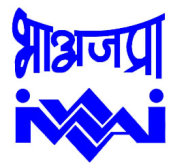 INLAND WATERWAYS AUTHORITY OF INDIA(Ministry of Shipping, Govt. of India)Hkkjrh; vUrnsZ’kh; tyekxZ izkf/kdj.k(iksrifjogu ea=ky;] Hkkjr ljdkj)Regional Office  : P.O. Gulzarbagh, Gaighat, Patna – 800007 (Bihar)SL. NO.DESCRIPTIONPAGE1)NOTICE INVITING TENDER4 -72)INSTRUCTION TO BE CONTRACTOR/BIDDERS FOR THE E-SUBMISSION OF THE BIDS8–103)TENDER FORM11-124)SCHEDULE ‘A’135)SCHEDULE ‘B’146)SCHEDULE ‘C’15 – 167)WARRANTY FORM178)PART-I: INFORMATION AND INSTRUCTION FOR TENDERERS18 – 239)PART-II: GENERAL CONDITIONS OF CONTRACT24 – 5510)PART-III: TECHNICAL SPECIFICATIONS AND SPECIAL CONDITIONS56– 5811)SPECIAL CONDITION5911)AGREEMENT FORMAT60 -61Name of WorksAnnual repair of PT TILAK during 2015-16 Date of Publishing28.07.2015 at 10:00HrsDocument Download Start Date & Time28.07.2015 at 10:30HrsPre-Bid  Date & TimeNilBid Submission Start Date & Time28.07.2015 at 11:00 Hrs Bid Closing/Document Download End Date & Time06.08.2015 at 11:00 Hrs Bid Submission Last Date & Time06.08.2015 at 15:30 HrsBid Opening Date & Time06.08.2015 at 16:00 HrsEstimated Cost Rs.2,97,000.00Tender FeeRs. 500.00EMD Rs. 6,000.00Work completion period30 daysDetails of Yard offered under this tender for undertaking dry dock facility/afloat repairDetails of vessels repaired at the yard in last 3 yearsValue of Work done at the above yard in last 3 yearsInfrastructure available at the yard ( electricity, illumination, office, powered winches, river front)Sl. No.Details of workTime period in weekTime period in weekTime period in weekTime period in weekTime period in weekTime period in weekRemarksRemarksSl. No.Details of work123456Sl. No.Name of machineryavailable with the contractorQtyDescription size, capacity, model etc.ConditionYear of present service locationSl. No.Details of worksName & address of clientContract valuePeriod of completionSL. NONameDesignationExperienceRemarksSl. No. DescriptionAmount in Lakhs(Year…..)Amount in Lakhs(Year…..)Amount in Lakhs(Year…..)a.Total assetsb.Current assetsc.Total liabilitiesd.Current liabilitiese.Net worthf.Working capitalCover -1:Technical Bid.Cover-2:        Price Bid.Sl.
No.Description of workNo.or
Qty.UnitAmountAmount1.00Beaching, blocking, unblocking including dock hire/moring charges as required to be done for repair of vessel.1.00Job comp2.00Ultrasonic testing to be made hull and fore peak side as per direction of IWT surveyor, Govt.of WB.100.00Spot3.00Cropping & renewal of under water plate, deck plate , Ship side plate & other fitments after Ultrasonic testing & Inspection of IWT Surveyor to be recommended , as per report of Ultrasonic test 0.50Ton4.00The entire ship side shell plate from LWL to main deck is to be scrapped, wire brushed and chipped.110.00Sqm5.00Main deck,super structure, a bracket, are to be properly cleaned chipping, scrapping, wire brushed and painted by two coats of marine paint  .600.00  Sqm.6.00Routine maintenance of Both Main engine make cummins Model NT-855 work carried out by authorized dealer.(RPM of port side engine is not rated above 1500 ,RPM meter/cable are not working and also injector of main engine  same to required repair/replaced) .6.10Labour charges2.00Job comp6.20Cost of spare & machining (actual + 10 % basis if required)7.00Sea water pump of both main engine  is to be repaired.7.10Labour charges 2.00NO7.20Cost of spare (actual + 10 % basis if required)8.00Both side gear box make- KPC- MG 509 oil is leakage from gear unit ,  same to be aressted and gear box make operational all defects are rectified and same to be repair as per norms8.10Labour charges 2.00Job comp8.20Cost of spare (actual + 10 % basis if required)9.00Sea chest, mud box , strainer , all under water valves, fire hydrant  with lines to be checked repaired cleaned  as per direction of IWT surveyor, Govt.of WB.9.10Labour charges1.00Job comp9.20Cost of spare & machining (actual + 10 % basis if required)10.00Bilige to be cleaned properally1.00Job comp11.00Fire & blige Pump and motor are to be require service/repair.11.10Labour charges2.00NO11.20Cost of spare & machining (actual + 10 % basis if required)12.00Entire electrical AC/DC fan ,lights,search light,navigation light, fittings ,Safety control & alarm of both main engines etc such as pressure meter,temprature meter,rudder indicator,propellar shaft RPM meter & all sensor are to be checked & repaired.12.10Labour charges 1.00Job comp12.20Cost of spare (actual + 10 % basis if required)               Total Rs               Total Rs               Total Rs               Total Rs               Total Rs